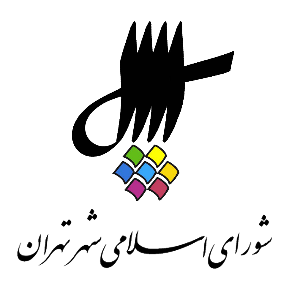 عناوین مندرجاتاعلام رسمیت جلسه و قرائت دستورقرائت آیاتی از کلام الله مجیدقرائت نطق پیش از دستور توسط جناب آقای آرش حسینی میلانی عضو محترم شورای اسلامی شهر تهرانتذکرات اعضای شورا: (آقایان و خانم‌ها) شهربانو امانی، بشیر نظری، زهرا صدراعظم نوری، سید محمود میرلوحی، الهام فخاری، زهرا نژاد بهرامحضور جناب آقای پیروز حناچی معاون محترم شهرسازی و معماری شهرداری تهران به منظور ارائه گزارش نگاه جدید به توسعه شهر، نمونه موردی دسترسی پهنه جنوبی دریاچه شهدای خلیج فارس.بررسی لایحه معرفی سی نفر از کارکنان شهرداری به عنوان قائم‌مقام ذیحساب در واحدهای تابعه شهرداری تهران به شماره ثبت 654/160 مورخ 20/1/97 یک فوریت لایحه در پنجاه و ششمین جلسه رسمی شورا مورخ 26/1/97 به تصویب رسیده است و قرائت گزارش کمیسیون اصلی برنامه و بودجه به شماره ثبت 10448/160 مورخ 19/4/97 و قرائت گزارش کمیسیون فرعی نظارت و حقوقی.بررسی لایحه شماره 9450/10 مورخ 7/1/97 شهرداری تهران در خصوص دستورالعمل نحوه اعمال تخفیف و تقسیط هزینه‌های خدمات قابل عرضه در سازمان بهشت زهرا (س) به شماره ثبت 35/160 مورخ 7/1/97 و قرائت گزارش کمیسیون اصلی سلامت، محیط زیست و خدمات شهری به شماره ثبت 6412/160 مورخ 9/3/97 و قرائت گزارش کمیسیون فرعی برنامه و بودجه.اعلام ختم جلسه و تاریخ تشکیل جلسه آینده1-اعلام رسمیت جلسه و قرائت دستورمنشی {زهرا نژاد بهرام} ـ هفتاد و ششمین جلسه‌ی رسمی پنجمین دوره‌ی شورای اسلامی شهر تهران که به صورت فوق‌العاده در روز یکشنبه 24 تیر 1397 از ساعت 9 لغایت 11 در محل تالار شورا برگزار می‌شود به شرح ذیل اعلام می‌گردد:الف ـ قرائت آیاتی از کلام الله مجیدب ـ نطق پیش از دستور توسط آقای آرش حسینی میلانی عضو محترم شورای اسلامی شهر تهرانج ـ دستور جلسه1ـ حضور جناب آقای پیروز حناچی معاون محترم شهرسازی و معماری شهرداری تهران به منظور ارائه‌ی گزارش نگاه جدید به توسعه‌ی شهر نمونه‌ی موردی دسترسی پهنه‌ی جنوبی دریاچه‌ی شهدای خلیج فارس.2ـ بررسی لایحه‌ی معرفی 30 نفر از کارکنان شهرداری به عنوان قائم‌مقام ذی‌حساب در واحدهای تابعه شهرداری تهران به شماره ثبت 160 مورخ 20/1/97. یک فوریت لایحه در پنجاه و ششمین جلسه‌ی رسمی شورا مورخ 26/1/97 به تصویب رسیده است و قرائت گزارش کمیسیون اصلی، برنامه و بودجه و گزارش کمیسیون فرعی، نظارت و حقوقی.3ـ بررسی لایحه‌ی شماره 9450/10 مورخ 7/1/97 شهرداری تهران در خصوص دستورالعمل نحوه اعمال تخفیف و تقسیط هزینه‌های خدمات قابل عرضه در سازمان بهشت زهرا سلام الله علیه به شماره ثبت 160 مورخ 7/1/97 و قرائت گزارش کمیسیون اصلی، سلامت، محیط زیست و خدمات شهری و گزارش کمیسیون فرعی، برنامه و بودجه.4ـ بررسی طرح الزام شهرداری تهران به ارائه‌ی گزارش از میزان آمادگی و ایمنی زیرساخت‌های امدادی شهر تهران به شماره ثبت 160 مورخ 2/2/97 و قرائت گزارش کمیسیون اصلی، سلامت، محیط زیست و خدمات شهری به شماره 160 مورخ 11/4/97.5ـ بررسی پلاک‌های ثبتی 20/930/40، 1481/7، 2/2961 و پلاک‌های 6، 5، 3، 2، 1/399/36 و پلاک ثبتی 644/1 با توجه به نظریه‌ی کمیسیون ماده 7 آیین‌نامه اجرایی ماده 1 قانون اصلاح لایحه‌ی قانونی حفظ و گسترش فضای سبز در شهرها و قرائت گزارش کمیسیون شهرسازی و معماری به شماره م 160 مورخ 3/11/96.10ـ بررسی نامه‌ی شماره 10100/303 مورخ 29/1/97 مدیرعامل محترم شرکت آب و فاضلاب استان تهران مثبوت به شماره 160 مورخ 2/2/97 در خصوص لایحه‌ی پیشنهاد تأمین کسری قیمت تمام شده‌ی تعرفه‌ی خدمات آب و فاضلاب به منظور تأمین بخشی از منابع مالی مورد نیاز جهت اجرای برنامه‌های آب و فاضلاب در شهر تهران و قرائت گزارش کمیسیون‌های مشترک برنامه و بودجه و سلامت، محیط زیست و خدمات شهری.در خدمت قاری محترم قرآن جناب آقای مهدی قره شیخلو متولد 1347 از اهالی تهران و کارشناس علوم قرآن و حدیث و رئیس سازمان دارالقرآن کشور هستیم. ایشان نفر اول مسابقات بین‌المللی قرآن کریم جمهوری اسلامی ایران در سال 71 و داوری مسابقات استانی قرآن کریم کل استان‌ها را در بین سال‌های 64 تا 82 بر عهده داشتند. ایشان در 40 کشور برای تبلیغات قرآنی حضور پیدا کردند. در خدمت آقای قره شیخلو هستیم.2- قرائت آیاتی از کلام الله مجیداَعوذُ بِاللهِ مِنَ الشَّیطانِ الرَّجیم  بِسْمِ اللَّهِ الرَّحْمَنِ الرَّحِیموَ یوْمَ ینْفَخُ فِی الصُّورِ فَفَزِعَ مَنْ فِی السَّماواتِ وَ مَنْ فِی الْأَرْضِ إِلاَّ مَنْ شاءَ اللَّهُ وَ کلٌّ أَتَوْهُ داخِرینَ * وَ تَرَی الْجِبالَ تَحْسَبُها جامِدَةً وَ هِی تَمُرُّ مَرَّ السَّحابِ صُنْعَ اللَّهِ الَّذی أَتْقَنَ کلَّ شی‌ءٍ إِنَّهُ خَب یرٌ بِما تَفْعَلُونَ * مَنْ جاءَ بِالْحَسَنَةِ فَلَهُ خَیرٌ مِنْها وَ هُمْ مِنْ فَزَعٍ یوْمَئِذٍ آمِنُونَ  وَ مَنْ جاءَ بِالسَّ یئَةِ فَکبَّتْ وُجُوهُهُمْ فِی النَّارِ هَلْ تُجْزَوْنَ إِلاَّ ما کنْتُمْ تَعْمَلُونَ * إِنَّما أُمِرْتُ أَنْ أَعْبُدَ رَبَّ هذِهِ الْبَلْدَةِ الَّذی حَرَّمَها وَ لَهُ کلُّ شَی‌ءٍ وَ أُمِرْتُ أَنْ أَکونَ مِنَ الْمُسْلِمینَ * وَ أَنْ أَتْلُوَا الْقُرْآنَ فَمَنِ اهْتَدی فَإِنَّما یهْتَدی لِنَفْسِهِ وَ مَنْ ضَلَّ فأِنَّما فَقُلْ إِنَّما أَنَا مِنَ الْمُنْذِرین*صدق الله العلی العظیم(حضار صلوات فرستادند)رئیس {محسن هاشمی رفسنجانی} ـ احسنت، لطف فرمودید، خیلی ممنون.خب. بسم الله الرحمن الرحیم. اجازه بدهید ابتدا سالروز ولادت حضرت معصومه سلام الله علیها و روز دختر را به تمام دختران عزیز تبریک بگوییم. توانمندی که امروز در میان دختران با استعداد و سخت‌کوش جامعه ما دیده می‌شود البته بهبود چشمگیری داشته است اما هنوز نمی‌توان گفت که دسترسی عادلانه و یکسان به فرصت‌ها برای دختران جامعه ما فراهم شده است. امیدواریم که با تلاش دختران عزیز و اعضای محترم شورای شهر این توانمندی‌ها روز به روز شکوفا گردد. نکته‌ای که در این هفته در جریان است و سالروز آن را می‌توانیم چند جمله‌ای درباره‌ی آن بگوییم یکی روز گفتگو و تعامل سازنده با جهان است و روز بیست و ششم تیر ماه هم سالروز پذیرش قطعنامه‌ی 598 توسط جمهوری اسلامی ایران است. شاید بسیاری از مردم و تلاشگران صحنه‌ی سیاست و اجتماع، پذیرش قطعنامه‌ی 598 را در آن روز شکست و ناکامی برای نظام جمهوری اسلامی تلقی کرده‌اند، مخصوصاً این تعبیر حضرت امام خمینی که پذیرش قطعنامه را به نوشیدن جام زهر تشبیه کرده بودند سندی را بر این تلقی معرفی می‌کردند اما تاریخ ثابت کرد که نه تنها این تصمیم تاریخی امام خمینی ره مبنی بر پذیرش قطعنامه 598 و آتش‌بس، ناکامی و شکست برای ایران نبود، بلکه بزرگترین پیروزی‌ها را که بسیاری از پیروزی نظامی باثبات‌تر و کم‌هزینه‌تر برای ایران بود را به ارمغان آورد. و دستاوردهایی که بعد از قبول قطعنامه به دست آمد می‌شود از آن‌ها نام برد. از جمله متجاوز شناخته شدن عراق، آزادی اسرا، تثبیت قرارداد الجزایر و تمامیت ارضی ایران، انتقال صحنه‌ی جنگ از ایران به حوزه‌ی عراق و از جمله سقوط حکومت بعثی عراق و حاکمیت شیعیان و مردم برای نخستین بار در این کشور بود که همه و همه حاصل از این تصمیم راهبردی حضرت امام خمینی بود. تاریخ معاصر ایران و حتی تاریخ ایران برای نخستین بار شاهد حفظ تمامیت ارضی کشور در جنگی نابرابر بود و این دستاورد علاوه بر آنکه مرهون شجاعت رزمندگان اسلام بود مدیون ایثار و از خودگذشتگی امام خمینی هم باید آن را دانست که با گذشتن از آبروی خود با خداوند معامله کرد و خداوند نیز علاوه بر آنکه مردم ایران را از صلحی پایدار برخوردار ساخت به بهترین نحو آبرو و اعتبار مضاعف به امام خمینی بخشید. امروز نیز از مسئولان با صداقت و ایثار و کارآمدی در ایفای نقش و وظیفه توقع است و همه‌ی انتظار افکار عمومی از ما این خواهد بود که عملکرد مناسبی را در اختیار مردم کشورمان قرار بدهیم و اگر این عملکرد وجود داشته باشد مردم می‌توانند تحمل همه‌ی ناگواری‌ها را داشته باشند. مدیریت شهری تهران نیز به عنوان بخشی از بدنه‌ی اجرایی کشور بایست خود را با وظیفه‌ی فعلی جامعه تطبیق بدهد و به کاهش هزینه‌های غیر ضرور و تشریفاتی بپردازد. افزایش خدمت‌رسانی و کارآمدی و شفاف‌سازی را نشان بدهد و رانت‌ها را از بین ببرد و اولویت‌ها را که مد نظر جامعه است را در اولویت قرار بدهد. ان‌شاءالله که ما هم در این زمینه بتوانیم موفق باشیم. در خاتمه خوب است یادی هم از آقای فغانی داور خوب کشورمان که در صحنه‌ی بین‌المللی امروز فعال هستند بکنیم. گویا با حضور ایشان گویا که تیم ملی فوتبال ما هم هنوز در صحنه‌ی فوتبال جهانی تا انتهای مسابقه حضور دارد. می‌دانید که ایشان یکی از کارمندان شهرداری تهران و در منطقه‌ی 20 هم فعال هستند. برای ایشان هم آرزوی موفقیت داریم. والسلام علیکم و رحمة الله و برکاته.3-  قرائت نطق پیش از دستور توسط آرش حسینی میلانی عضو شورای اسلامی شهر تهرانمنشی {زهرا نژاد بهرام} ـ در خدمت آقای میلانی هستیم.سید آرش حسینی میلانی {عضو شورا} ـ سلام عرض می‌کنم خدمت حضار محترم و با کسب اجازه از هیئت رئیسه محترم تبریک می‌گویم ولادت حضرت معصومه را و روز دختران را. نطق بنده در مورد بحث و معضل آب هست که خدمت شما قرائت می‌کنم. هر چه به روز صفر نزدیک می‌شویم اوضاع بدتر می‌شود. شهر در حال آماده‌سازی 200 ایستگاه آب در خارج از مراکز فروش مواد غذایی و دیگر نقاط تجمع مردم است. مقامات در حال برنامه‌ریزی هستند تا آب اضطراری در تأسیسات نظامی ذخیره شود. استفاده از آب شرب برای پر کردن استخرها، آبیاری باغ‌ها و شستشوی اتومبیل‌ها غیرقانونی شده است. سال‌ها پیش از شهروندان خواسته شده بود که کمتر آب مصرف کنند اما بیش از نیمی از مردم صرفه‌جویی داوطلبانه در مصرف آب را نادیده گرفتند. بنابراین یک ماه پیش از مردم خواسته شد برای عبور از بحران فقط 50 لیتر در روز آب مصرف کنند. همکاران ارجمند، خانم‌ها، آقایان، خبرنگاران و حضار محترم. این توصیفات مربوط به شهر کیپ‌تاون در حدود 3 ماه پیش است. برای اولین بار برای شهری بین‌المللی و با جمعیت 4 میلیون نفر روز صفر در حال رخ دادن بود. روز صفر روزی است که همه برای زندگی، آب بسیار کمی، معادل 25 لیتر در روز خواهند داشت. خوشبختانه با بارش‌های معجزه‌آسا شهر از روز صفر رهایی یافت اما تجربه‌ی کیپ‌تاون زنگ خطر اثرات تغییر اقلیم بر منابع آبی شهرهای بزرگ را به صدا در آورد. سال‌هاست که شهر تهران با معضلات و بحران‌های نام آشنایی روبه‌رو است. همه شهروندان تهرانی با بحران آلودگی هوا، تخریب باغات، ترافیک سنگین و غیره آشنا هستند. در همه بحران‌ها هر چند در مقاطعی گام‌هایی برای کاهش آن آلام بر تن رنجور شهر تهران برداشته شده اما به دلیل مقطعی بودن اقدامات، بکارگیری روش‌های ناکارآمد و دیرهنگام بودن روش‌های پیشگیری، نتیجه اقدامات چندان چشمگیر نبوده است. اکنون ما با مسئله دیگری روبرو هستیم که اگر برای مدیریت آن چاره‌اندیشی نکنیم احتمال وضعیت بحرانی برای سال‌های آینده دور از انتظار نیست و آن مسئله، معضل کم آبی است. مسئله آب در تهران به گونه‌ای است که ما برای تأمین منابع آب شرب شهروندان، حفظ میراث طبیعی شهر تهران و صیانت و ماندگاری از فضاهای سبز شهری چاره‌ای جز جراحی‌های بزرگ نداریم تا بتوانیم ضمن کنترل وضعیت به تثبیت حداقل‌های موجود بپردازیم. در این راستا ضروریست شمایی از وضعیت موجود را به اطلاع شما برسانم. 87 سال پیش پایتخت شهری بود با 300 هزار نفر جمعیت که 48 رشته قنات آب آن را به میزان سی و یک و نیم میلیون متر مکعب تأمین می‌کرد اما در سال گذشته مصرف آب شرب شهر هشت و نیم میلیون نفری تهران از مرز یک میلیارد متر مکعب فراتر رفته است. در سال‌های نرمال 70 درصد این حجم از 5 سد واقع در شعاع 150 کیلومتری تأمین می‌شود. وسعت حوزه‌ی آبخیز این سدها مجموعاً بالغ بر 4847 کیلومتر مربع یا بیش از شش برابر وسعت شهر تهران است. اگر به ظرفیت قنات‌های قدیمی تهران، ظرفیت مجاز برداشت از آب‌های زیرزمینی به میزان۲۵۰ میلیون مترمکعب را بیفزاییم شهر تهران بر اساس پتانسیل طبیعی خویش می‌توانست حداکثر پذیرای 3 میلیون نفر باشد. به عبارت دیگر، در شرایط فعلی، شهر تهران به اتکاء انتقال آب از حوزه‌های برفگیر کوهستانی بیش از 4 برابر توان طبیعی خود آب را برای شهروندانش تأمین می‌کند. اما در آینده با آهنگ فعلی رشد جمعیت، چه ظرفیت‌های سازه‌ای برای تأمین آب شرب شهر تهران باقی مانده است؟ 2. در حال حاضر 6/99 درصد از جمعیت شهر تهران و 9/98 درصد از جمعیت استان تهران تحت پوشش آب سالم و بهداشتی هستند. یعنی ما برای همه‌ی شهروندان آب سالم و بهداشتی تأمین کردیم در این استان و شهر. میانگین مصرف آب شرب هر تهرانی ۹۱ متر مکعب در سال یا معادل ۲۵۰ لیتر در روز است که تقریباً دو برابر نرم جهانی است. از سوی دیگر حدود ۱۰ درصد شهروندان تهرانی از آب شرب تصفیه شده برای پر کردن استخرهای خود استفاده می‌کنند. همچنین هم‌پای توسعه پایتخت، رشد سالانه تقاضای آب شرب خانگی در دو دهه گذشته به طور میانگین 3 درصد در سال بوده و در حال حاضر شتاب این رشد به شهرهای مجاور تهران نیز تسری پبدا کرده است.  3.  میزان هدررفت آب شرب از شبکه شهری کمتر از ۳۰ درصد و چند برابر میانگین جهانی است. تصور کنید که تنها ۱۰ درصد حجم این آب به حساب نیامده معادل حجم یک سد یکصد میلیون مترمکعبی مانند سد لتیان است. این در حالی است که سالانه فقط حدود ۳۰۰ کیلومتر از شبکه توزیع ۹۰۰۰ کیلومتری این شهر اصلاح می‌شود و این به معنای تداوم روند هدررفت آب تصفیه‌شده و گرانبها است. 4. قیمت تمام شده آب شرب در شهر تهران بدون احتساب هزینه‌های سرمایه‌گذاری معادل ۱۰۰۰ تومان برای هر متر مکعب است که ۵۰ درصد آن از مردم اخذ می‌شود. به ازای هر لیتر ۵ ریال. این آب‌بها نه تنها پاسخگوی هزینه‌های بهره‌برداری و نگهداری از تأسیسات گسترده آبرسانی شهر نیست بلکه حتی انگیزه‌های اقتصادی لازم برای جایگزینی وسایل کاهنده مصرف را نیز برای مصرف‌کنندگان ایجاد نمی‌کند. بکارگیری این وسایل تا ۲۰ درصد می‌تواند در کاهش مصرف آب موثر باشد. 5. بر اساس برآوردهای مقدماتی از مجموع ۱۴۷ میلیون متر مکعب نیاز آبی فضای سبز تهران حدود ۳۳ درصد معادل ۴۹ میلیون متر مکعب به چمن اختصاص دارد. وسعت چمن‌کاری در تهران ۱۷ درصد وسعت فضای سبز درون شهری است و هنوز برنامه هدفمند و سنجش‌پذیری برای کاهش سطح چمن‌کاری و جایگزینی گیاهان بومی و مقاوم به کم‌آبی به شورای شهر ارائه نشده است. براساس تجارب جهانی نیاز آبی گونه‌های بومی ۳۰ تا ۸۰ درصد کمتر از چمن‌کاری مرسوم است.6. کوهستان‌های مشرف به شهر تهران روان‌آبی به میزان ۱۲۳ میلیون مترمکعب به صورت فصلی و نابهنگام تولید می‌کنند که عملا به دلیل ورود فاضلاب و سایر آلودگی‌ها کیفیت پایینی داشته و مانع جدی‌ای در زمینه احیا طبیعی رود دره‌های تهران محسوب می‌شوند که در این رابطه حرکت جدی‌ای از سوی دستگاه‌های ذی‌ربط برای رفع این آلودگی‌ها مشاهده نمی‌شود. 7. در بهترین فرصت‌های پخش برنامه‌های پربیننده مانند جام جهانی فوتبال، جای خالی کلیپ‌های آموزشی صرفه‌جویی در مصرف آب به شدت احساس می‌شود و در کلانشهر تهران مشخص نیست که برنامه ترویجی در حوزه مدیریت مصرف آب چه تعداد مخاطب را هدف قرار داده است؟ با نگاهی به موارد یاد شده باید بپذیریم که شهر ما به شدت متکی به ذخایر برفی در ارتفاعات دوردست و آسیب‌پذیر در برابر تغییر اقلیم، شهروندان و سازمان‌های ما پیرو الگوی بد مصرفی و اقتصاد آب شهری ناکارآمد در تأمین هزینه‌های نگهداری خویش است. در پاسخ به معضلات فوق‌الذکر به طور معمول بسته‌ای از سیاست‌ها و راهکارهای فنی ارائه می‌شود اما الزامات اجتماعی پذیرش و تحقق آن کمتر مورد توجه قرار می‌گیرد. این در حالی است که تصور حل بحران آب بدون در نظر گرفتن الزامات اجتماعی و گفت‌وگو در این باره امکان‌پذیر نیست. بحران آب در جامعه‌ای که قادر به گفت‌وگو نیست و با تهدیدهایی چون افول سرمایه‌های اجتماعی، رشد فردگرایی و زوال همبستگی و انسجام روبه‌رو است، صرفاً به اتکای راهکارهای فنی و مهندسی برطرف نمی‌شود بلکه انجام این مهم در گرو درگیر شدن جامعه با این موضوع و تبدیل شدن آن به یک دغدغه مشترک و جلب مشارکت اجتماعی شهروندان و سایر گروه‌های ذینفع است. بکارگیری روش‌های بهینه‌سازی مصرف آب جز با مشارکت و آموزش گسترده مردم فراهم نمی‌گردد. اکنون که با محدودیت‌های مالی و زیست محیطی شدید بر سر راه انتقال آب از اطراف تهران روبه‌رو هستیم چاره ای جز حرکت به سمت بهینه‌سازی مصرف آب در شهر نداریم. تجربه کشورهای دیگر چشم‌انداز اطمینان‌بخشی از این راهکارها را عرضه می‌کند. به طور مثال، در مکزیکوسیتیِ ۱۸ میلیون نفری، دولت ابتدا استانداردهای بهره‌وری شدیدی برای لوله‌کشی و وسایل خانگی وضع کرد و سپس در مدت دو سال بیش از ۳۵۰ هزار سرویس بهداشتی تعویض شدند که در اثر آن سالانه حدود ۲۸ میلیون متر مکعب صرفه‌جویی و امکان تأمین آب شرب جدید برای ۲۵۰ هزار نفر فراهم شد. تجربه دیگر در شهر اصفهان است که با همکاری شرکت آب و فاضلاب این استان و بنا به درخواست شهروندان با هزینه‌ای معادل ۶۰ هزار تومان وسایل کاهنده مصرف به صورت رایگان در منازل نصب و در اقساط ۱۲ ماهه بر روی قبوض آب باز پرداخت می‌شود. استقبال شهروندان اصفهانی از طرح مذکور با شدت گرفتن معضل آب رو به افزایش است و در این مسیر، صدا و سیما و آموزش و پرورش اصفهان نیز همراهی خوبی داشته‌اند. زنگ‌های هشدار از مدت‌ها قبل به صدا در آمده است اما متأسفانه این زنگ‌ها یا شنیده نشده یا آنکه با دولتی فرض کردن و پرداخت‌های صرفاً فنی به موضوع، حل بحران کم‌آبی به چارچوب‌های فکری محدودی منحصر شده است. متأسفانه در چارچوب مدیریت کم‌آبی شاهد هستیم همراهی و هم‌افزایی‌ها میان ارگان‌ها مطلوب و کافی نیست و کمابیش هر سازمان به مثابه جزیره‌ای جدا افتاده عمل می‌کند. در مورد شهر تهران ضروری است که ارگان‌های مختلف اعم از سازمان آب منطقه‌ای، سازمان محیط زیست، شرکت آب و فاضلاب، شهرداری، صدا و سیما از یک سو و نخبگان، کارشناسان و فعالان این عرصه از سوی دیگر به گفت‌وگو با یکدیگر نشسته و با رسیدن به طرح‌های مشترک راه را برای رسیدن به هم‌افزایی و مؤثرتر کردن اقدامات هموار کنند. از جمله ضروری‌ترین این محورها می‌توان به تعیین تکلیف پروژه‌های تصفیه فاضلاب چهارگانه برای شهر تهران، ساماندهی قنوات تهران، کاهش عاجل سطوح چمن‌کاری به میزان هدف‌گذاری شده توسط دولت، رفع و کنترل آلودگی‌های بستر و حاشیه رودها، هم‌اندیشی درباره توان پرداخت تعرفه‌های آب و فاضلاب و ایجاد سازوکار تعامل بین ذینفعان حوزه‌های تأمین‌کننده آب و جامعه مصرف‌کننده تهران اشاره کرد. در پایان ضروری است یادآور شوم تا زمانی که جامعه از مسائل و وضعیت کلان آب به ویژه تبعات تغییر اقلیم و عمق بحران اقتصاد آب آگاه نباشد و شرایط در وضعیت مبهمی قرار داشته باشد، امکان اخذ نظر و درگیر ساختن گروه‌های مختلف اجتماعی در جهت کنترل بحران و افزایش مشارکت اجتماعی مهیا نیست و از طرف دیگر در نبود یک سازوکار فراگیر، پتانسیل رجوع به روش‌های مناقشه‌برانگیز و خشونت‌آمیز افزایش پیدا می‌کند. بنابراین باید از تمامی ظرفیت‌های موجود در جهت زمینه‌سازی برای گفت‌وگوی ملی و مشارکت اجتماعی در این باره استفاده کرد. در این بستر، صدا و سیما، مطبوعات و رسانه‌های اجتماعی ایفاگر نقش مهمی هستند و می‌توانند کمک برجسته‌ای در بسط آگاهی داشته باشند. از طرف دیگر شورای شهر می‌تواند با برگزاری کارگاه‌ها و نشست‌های مشترک با مسئولان، شورایاری‌ها، سمن‌ها و جلب نظرات آن‌ها میدان گفت‌وگو و تعامل را برای سیاستگذاری شهری مهیا سازد. خوشبختانه با تشکیل کارگروه ملی سازگاری با کم‌آبی و تقویت شوراهای استانی حفاظت از منابع آب زیرزمینی گام مهمی در ایجاد ظرفیت‌های هماهنگی از سوی دولت برداشته شده و انتظار می‌رود هر چه سریع‌تر در ارتباط با کلانشهر تهران نیز این سازماندهی مصداق اجرایی یابد. همچنین پیشنهاد می‌شود به منظور آگاهی بخشی گسترده‌تر، دو شاخص مصرف روزانه آب شرب شهر تهران و تغییرات هفتگی مخازن سدهای تهران همچون شاخص کیفیت هوا به صورت برخط و مستمر توسط شرکت آب و فاضلاب استان تهران اطلاع‌رسانی شود. این اسلاید را هم بی‌زحمت پخش بکنید ما حسن ختام هم تصویری داشته باشیم. (در این هنگام اسلاید به نمایش گذاشته شد) بله. این اسلاید در مورد آبشار یخی دماوند هست در ارتفاع 5100 متر. این عکسی است که در گذشته بوده. در 150 سال گذشته این آبشار یخی همواره در واقع برقرار بوده است. متأسفانه در سال‌های اخیر این آبشار دچار ذوب‌شدگی شده و کوه دماوند در واقع بخشی از منابع آب شهر تهران را تأمین می‌کند. متأسفانه ما اطلاعات دقیقی در مورد اثرات تغییر اقلیم بر منابع آبی قلل کوه‌های شهر تهران تا این لحظه در واقع نداریم. خیلی ممنون و متشکر.منشی {زهرا نژاد بهرام} ـ خیلی ممنون.سید آرش حسینی میلانی {عضو شورا} ـ خواهش می‌کنم.4- تذکرات اعضای شورا: شهربانو امانی، بشیر نظری، زهرا صدراعظم نوری، سید محمود میرلوحی، الهام فخاری، زهرا نژاد بهراممنشی {زهرا نژاد بهرام} ـ اجازه می‌فرمایید تذکرات را بدهند؟ خانم امانی.شهربانو امانی {عضو شورا} ـ بسم الله الرحمن الرحیم. با کسب اجازه از همه‌ی عزیزان به مناسبت روز دختر و روز میلاد حضرت معصومه که آقای مسجدجامعی نقش بسزایی در تدوین این روز تاریخی داشتند به همه‌ی دختران سرزمینم تبریک عرض می‌کنم و معتقد هستم که صرف برگزاری آیین‌های ملی و مذهبی در حوزه زنان و دختران نمی‌تواند مطالبات دختران عزیز سرزمین را از همه‌ی حیث در واقع تأمین بکند و ما نباید به دختران فقط بگوییم چون مادران آینده هستند امروزشان را نادیده بگیرند. لذا تلاش باید بکنیم که امروز دختران‌مان را در همه حوزه‌ها به عنوان یک انسان فرهیخته، توانمند و کسی که بعداً باید نسل‌ها را به دنیا بیاورد و تربیت کند قدرشان را بدانیم مخصوصاً در مدیریت شهری. امروز روز وفات پروفسور مریم میرزاخانی دانشمند ریاضی جهان است که در 31 سالگی استاد دانشگاه شد و مهمترین جایزه ریاضی را که جایزه به اصطلاح ریاضی نوبل است به خود اختصاص داد. می‌توانیم به عنوان یک الگوی بسیار برجسته که متولد سال 56 و تولدیافته‌ی کشور ایران است به عنوان یک الگو به دخترانمان معرفی کنید. ایشان جزء 10 مغز برتر جهان بودند. یادش را گرامی می‌داریم. خدا رحمت کند و به خانواده‌اش صبر عطا کند. ممنونم.منشی {زهرا نژاد بهرام} ـ خیلی متشکر. آقای نظری.بشیر نظری {عضو شورا} ـ بسم الله الرحمن الرحیم. با عرض سلام و خسته نباشید خدمت همکاران گرامی. من البته مواردی که می‌خواهم عرض کنم تقریباً هیچ‌کدام تذکر نیست منتهی چند تا تشکر است. اولین تشکر از ریاست محترم شورا جناب آقای مهندس هاشمی است. البته شما چند بار فرمودید که توییتر ندارید اما این مطلبی که در توییتر شما نقل شد من می‌خواستم واقعاً از آن تشکر بکنم. آن مطلبی که به درستی و خوبی اشاره فرمودید که یکی از راه‌های خروج از انسداد جوان‌تر کردن مدیران و کاهش سن مدیران هست. من از این بابت واقعاً از شما تشکر می‌کنم. امیدواریم که ان‌شاءالله شهردار محترم این را در مناصب مختلف مدیریتی شهرداری تهران در سرلوحه‌ی کار خودشان قرار بدهند. من یک تبریک می‌خواهم بگویم خدمت جناب آقای فغانی همکار عزیزمان در شهرداری منطقه 20 که این افتخار را برای ایران رقم زدند به عنوان داور بازی رده‌بندی در بازی‌های جام جهانی این واقعاً افتخار بزرگی است هم برای کشور ایران، هم برای شهر تهران و هم برای شهرداری تهران و البته آقای خلیل‌آبادی به درستی اشاره فرمودند برای شهر ری و منطقه 20. به عنوان رئیس کمیته‌ی ورزش واقعاً این را به همه‌ی همشهریانم تبریک عرض می‌کنم. در مورد تیم فوتبال هم البته زحمتی کشیدند همکار عزیزمان جناب آقای فراهانی هم نامه‌ای خطاب به شما ارسال کردند. من روزی که تیم ملی فوتبال برمی‌گشت به میهن، برای استقبال که رفته بودیم آنجا با آقای تاج هم در این مورد صحبت کردم و ایشان هم این قول را داد که ان‌شاءالله هماهنگی‌ها را انجام بدهند برای اینکه ما شاهد حضور زحمت کشان و قهرمانان عزیزمان در تیم ملی فوتبال کشور را ان‌شاءالله در صحن شورا شاهد حضورشان باشیم. این هماهنگی اولیه صورت گرفته من تقاضایم این است که ان‌شاءالله هیئت رئیسه‌ی محترم پیگیر باشند و این دعوت از عزیزانمان صورت بگیرد تا ان‌شاءالله به زودی شاهد حضور قهرمانانمان در تیم ملی فوتبال کشور در صحن و شورا باشیم. مورد بعدی من می‌خواستم ... یک اقدام بسیار خوبی شکل گرفت در ایام برگزاری مسابقات جام جهانی که البته هنوز تمام نشده. امشب فینال هست. مجموعه ورزشگاه آزادی اقدام بسیار خوبی را انجام داد. من واقعاً جا دارد که تشکر بکنم از جناب آقای محمودی‌فر ریاست محترم سابق مجموعه ورزشی آزادی که دیروز در خبرها ما شنیدیم که ایشان برکنار شدند. من امیدوارم این برکناری ایشان هیچ ارتباطی به پخش مسابقات فوتبال جام جهانی در ورزشگاه آزادی نداشته باشد که اگر این‌طور باشد واقعاً جای گله به دولت دارد که دولت علیرغم این‌که بخواهد حمایت بکند از اقدامات این چنینی متأسفانه سرنوشت کسی که یک چنین اقدام خوبی را رغم می‌زند اینقدر ناگوار در منصب مدیریتی‌اش به سرانجام می‌رسد. و آخرین تشکرم از ریاست محترم سازمان بهشت زهرا است. من ضمن عرض تسلیت به مناسبت درگذشت جناب آقای بسته‌نگار از یاران قدیمی همه‌ی بزرگان انقلاب از مرحوم آیت الله طالقانی و همه‌ی عزیزان باید تشکر بکنم از سازمان بهشت زهرا که واقعاً در مراسم ایشان و در کفن و دفن ایشان انصافاً سنگ تمام گذاشتند و زحمت کشیدند. ممنونم از شما.رئیس {محسن هاشمی رفسنجانی} ـ خیلی لطف فرمودید آقای نظری.منشی {زهرا نژاد بهرام} ـ خانم نوری.زهرا صدراعظم نوری {عضو شورا} ـ بسم الله الرحمن الرحیم. با عرض سلام خدمت اعضای محترم شورای اسلامی شهر تهران، ری، تجریش و حضار گرامی و اصحاب محترم رسانه. من خطابم یک مقدار به معاونت امور اجتماعی و فرهنگی شهرداری تهران هست و از ایشان می‌خواهم که یک اقدام عاجل بکند در موضوعی که عرض می‌کنم به مناسبت میلاد حضرت فاطمه معصومه. روز میلاد حضرت فاطمه معصومه سلام الله علیها و روز دختر مبارک. ما ایرانیان مفتخریم که میزبان اهل بیت علیهم السلام هستیم. وجود بارگاه ملکوتی امام رضا علیه السلام و حضرت معصومه سلام الله علیها موجب خیر و برکت برای ملت ایران است. زنان و دختران حامیان اصلی در محیط خانه و زندگی، منشأ محبت، عشق، دوست‌داشتن و امید به زندگی هستند و در جامعه نیز نماد پویایی، عشق به زندگی و عشق به خوبی‌ها می‌باشند. جامعه جوان ما که نیمی از آن را دختران جوان تشکیل می‌دهند، بیش از هر زمان نیازمند به توجه، دیده شدن و اهتمام برای آینده‌ای بهتر هستند. جامعه ما امروز مفتخر است که از دختران جوان تحصیلکرده برخوردار است که در عرصه‌های علمی، فرهنگی، ورزشی، سیاسی و بین المللی برای کشور افتخار می‌آفریند. لذا ما باید فرصت‌های رشد و پیشرفت را بیش از گذشته برای دختران ایرانی فراهم نماییم. آن‌ها امروز برای بروز شایستگی خود نیازمند به حمایت و توجه همه جانبه مدیران و برنامه‌ریزان دارند. در شرایطی که آسیب‌های اجتماعی در شهر ما دارای ابعاد نگران کننده‌ای است نوک تیز برخی از این تهدیدات، دختران جوان ما را نشانه گرفته است. رفتارهای صدا و سیما و برخی رسانه‌های تندرو به شدت بر  روی انگیزه، شور و نشاط و پویایی آن‌ها تأثیر منفی می‌گذارد. از این رو ضمن محکوم کردن این نوع رفتارهای تحقیرآمیز از همه رسانه‌های جمعی و از شهرداری تهران بویژه معاون امور اجتماعی و فرهنگی و اداره کل امور بانوان انتظار دارد دختران شهر را مورد حمایت قرار دهند و امکانات رشد آن‌ها را در زمینه‌های فرهنگی، اجتماعی، ورزشی و اقتصادی فراهم نمایند و اختصاص فضاهای مفید و امن در پارک‌ها، ورزشگاه‌ها، مراکز فرهنگی و هنری را برای ایشان در اولویت قرار دهند و درصدی از مدیریت حوزه‌های فرهنگی شهر را به آن‌ها واگذار نمایند. خیلی متشکر.منشی {زهرا نژاد بهرام} ـ خیلی متشکر. آقای میرلوحی.سید محمود میرلوحی {عضو شورا} ـ بسم الله الرحمن الرحیم. من هم سالروز میلاد خجسته‌ی حضرت معصومه سلام الله علیها را تبریک عرض می‌کنم و همین‌طور روز دختر را. توجه دارند همکاران عزیز و رسانه‌ها که حدود 70 درصد جمعیت ما زیر ... حالا یک مقداری هرم سنی تغییر کرده ولی زیر 35 سال هستند و اگر نصف آن دختران باشند یعنی ما سی و دو نیم درصد این جامعه‌ی شهری تهران دختران هستند. دخترانی که امروز ...رئیس {محسن هاشمی رفسنجانی} ـ البته نصفش با بانوان می‌شوند.سید محمود میرلوحی {عضو شورا} ـ خب حالا آن دیگر صددرصد ...رئیس {محسن هاشمی رفسنجانی} ـ دخترها یک چهارم هستند. خانم نوری هم اشتباه فرمودند. عدد را زیاد نگوییم یکدفعه ...سید محمود میرلوحی {عضو شورا} ـ نه. حالا صددرصد که پنجاه درصد جای خود. من منظورم این است که ببییند توجه کنیم به این اتفاقی که دارد در کشور می‌افتد و سهمی که دختران امروز در تحصیل دانش و علم و فناوری و نوآوری‌ها و خلاقیت‌های کشور دارند باید دیده شود و جامعه ما خودش را آماده کند برای حضور فعال و مؤثر این دخترخانم‌های تحصیلکرده و دانشمند در عرصه‌های مدیریتی و اجرایی و صنعتی و ورزشی و عرض کنم همه‌ی سطوح جامعه‌ی ما. اما تذکر من مربوط است آقای رئیس به مسئله‌ی اسناد مالکیت شهرک‌ها در تهران. حالا جناب آقای حناچی هم تشریف دارند من این را عرضم این است که ...رئیس {محسن هاشمی رفسنجانی} ـ آقای حناچی گوش کن.سید محمود میرلوحی {عضو شورا} ـ عنایتی بشود که شهرک‌های موجود در تهران عموماً بعد از سالیان، شاید دهه‌های مختلف که ساخته شده و متأسفانه هنوز مسئله سند آن‌ها حل نشده با این‌که مکرر در برنامه‌های مختلف تا آنجایی که در ذهن من هست از برنامه‌ی سوم و چهارم به بعد مرتبا گفته می‌شود اصل ضرورت صدور اسناد مالکیت و حتی در روستاها داریم کار می‌کنیم، ماده 147 کارهای متعددی شده ولی متأسفانه ...رئیس {محسن هاشمی رفسنجانی} ـ مگر در اختیار شهرداری هست؟ سید محمود میرلوحی {عضو شورا} ـ در قلب است. خب حالا عرض من این است. حالا من این تذکر را اینجا دارم عرض می‌کنم به استاندار تهران و فرماندار تهران و همینطور شهرداری تهران. به نظر می‌آید این مسئله باید با تشکیل یک کارگروه و یک برنامه‌ی مناسب و منسجمی حل بشود. یعنی این بی‌انضباطی در حالا صدور اسناد یا این سهل‌انگاری در این کار مهم به نظر من به اقتصاد شهر تهران، به انضباط شهر تهران، به رضایت مردم از خدمات شهری و بسیاری از مسائل من بعضی از شهرک‌ها را که رفتم بازدید کردم می‌بینم چطور این شهرک‌نشینان عرض شود با شهرداران ما به شکل خیلی عرض کنم که تند و مطالبه‌گر ...رئیس {محسن هاشمی رفسنجانی} ـ مثلاً کدام شهرک؟ یکی از شهرک‌ها را ...سید محمود میرلوحی {عضو شورا} ـ مثلاً اکباتان، مثلاً آتی‌ساز، مثلاً ...رئیس {محسن هاشمی رفسنجانی} ـ عه. این‌ها هم سند ندارند؟سید محمود میرلوحی {عضو شورا} ـ بله. یعنی شهرک‌های بزرگ هنوز مشکل دارند.رئیس {محسن هاشمی رفسنجانی} ـ عه. نمی‌دانستم این را. چیز جدیدی است.سید محمود میرلوحی {عضو شورا} ـ لذا من این مسئله را معتقدم که نه تنها این کار بلکه باید در کشور ...رئیس {محسن هاشمی رفسنجانی} ـ تقصیر رژیم گذشته است. اکباتان از گذشته مشکل داشته.سید محمود میرلوحی {عضو شورا} ـ این‌ها باید واقعاً ... معلوم می‌شود اشتباهات بزرگی در پیگیری یا کاهلی شده در پیگیری این مسئله‌ی مهم. حالا شما حساب کنید یک شهرکی با این ابعاد، با این اسناد کاغذی، با این مطالبات، گرفتاری‌ها، مسائل، به نظر می‌آید باید این مسئله را ان‌شاءالله به آن توجه بکنیم و حل و فصل بشود. موفق باشید.منشی {زهرا نژاد بهرام} ـ مرسی. ممنون. خانم فخاری.الهام فخاری {عضو شورا} ـ به نام خدا. با سلام و درود، با شادباش ایام خجسته‌ای که در آن به سر می‌بریم. من هم می‌خواستم نام و یاد دکتر مریم میرزاخانی دانش‌پژوه و سرآمد ریاضی جهان دختر ایران زمین را گرامی و مانا بداریم و از این نکته استفاده بکنم ضمن اینکه به عنوان الگو سرامدان حوزه‌های مختلف را معرفی می‌کنیم در عین حال بر این تأکید کنم که جوانان و تفاوت‌هایشان را بشناسیم، بپذیریم و مجال خود بودن، شادمانه و امیدوارانه زیستن را به همه‌ی جوانان و به همه‌ی شهروندان و مردم بدهیم، از این جهت که معمولی بودن هم در نوع خودش ارزشمند است و هر انسانی حق دارد مسیر خودش را در چارچوب قانون سالم و شادمانه طی بکند. سپاسگزارم.منشی {زهرا نژاد بهرام} ـ خیلی متشکر. آقای فراهانی. نبودش؟ نه. تمام شد. اگر اجازه بدید نوبت ...رئیس {محسن هاشمی رفسنجانی} ـ آره. واقعاً لطف فرمودید آقای فراهانی.منشی {زهرا نژاد بهرام} ـ من یک دانه ...رئیس {محسن هاشمی رفسنجانی} ـ ولی خانم نژاد بهرام ...منشی {زهرا نژاد بهرام} ـ بسم الله الرحمن الرحیم. من در صف بودم. گفتم همه‌ی دوستان حرف بزنند بعد من حرف بزنم. دختران سرزمینم سلام. روزتان مبارک. روز میلاد حضرت فاطمه معصومه خواهر گرانقدر حضرت علی بن موسی الرضا علیه السلام فرخنده روزی است که نام دختر گرفته است. اهمیت نامگذاری میلاد این بزرگ بانوی جهان اسلام به نام روز دختر گواه آشکاری است بر ضرورت توجه به جایگاه دختران در جامعه‌ی ما که از تبعیضات و ناملایمات زیادی در رنج هستند و با آن دست و پنجه نرم می‌کنند اما به فردایی بهتر امید دارند. فردایی از جنس شادی، نشاط و موفقیت. واقعیت آن است که باید زین پس تلاش کرد در چنین مناسبتی به جای تکرار تبریک‌های کلیشه‌ای، متفاوت‌تر و عملیاتی‌تر از پیش عمل کرد و در چنین مناسبت‌هایی پیگیری و تکرار مطالبه‌ها و دغدغه‌های زنان و دختران پایتخت خالی از لطف نیست. در همین رابطه: یک، به شهرداری منطقه 8 تذکر می‌دهم در رابطه با در واقع ساخت و تجهیز مجدد دو فرهنگسرای بانوان که الآن حدود دو ماه است که در دست تعمیر است اما متأسفانه همچنان مسدود است و امکان استفاده از آن برای زنان و دختران منطقه 8 فراهم نیست. تذکر دوم به اداره کل برنامه و بودجه شهرداری تهران است. گزارش‌های رسیده مؤکد آن است که علیرغم آنکه بودجه در سال 97 تلاش کرد سهم بودجه‌ی اداره کل بانوان و ستاد توانمندسازی زنان سرپرست خانوار را در قیاس با سال‌های گذشته تقویت کند اما رقم تخصیصی آن نسبت به گذشته در طول 4 ماه اخیر متأسفانه فاصله‌ی معناداری با مبلغ تصویب شده دارد که این امر موجب بروز خلأ و ضعف در اقدامات شده و ضرورت دارد تخصیص بودجه‌ی این دو مرکز با توجه به تکالیف مهمی که بر عهده دارند در اولویت قرار گیرد. متشکرم.5- حضور پیروز حناچی معاون شهرسازی و معماری شهرداری تهران به منظور ارائه گزارش نگاه جدید به توسعه شهر، نمونه موردی دسترسی پهنه جنوبی دریاچه شهدای خلیج فارس.منشی {زهرا نژاد بهرام} ـ دستور اول. آقای حناچی تشریف بیاورید در خدمت‌تان هستیم.رئیس {محسن هاشمی رفسنجانی} ـ امروز خیلی چیز یاد گرفتید آقای حناچی. یک ساعتی این‌جا گوش دادید و ...پیروز حناچی {معاون شهرسازی و معماری شهرداری تهران} ـ بله. متشکر.بسم الله الرحمن الرحیم و به نستعین انه خیر ناصر و معین. بنده هم یاد روز خاتمه جنگ پذیرش قطعنامه را گرامی می‌دارم و یاد می‌کنم از حضرت آیت الله هاشمی رفسنجانی که به هر صورت سهم بسزایی در این موضوع مهم داشتند. جناب آقای میلانی نکته‌ای را اشاره کردند که من فقط یک آمار بدهم. ارتباط مستقیمی دارد بحث آب به این‌که ما 20 درصد جمعیت کشور را در 2 درصد مساحت و 30 درصد تولید ناخالص ملی را در همین مساحت داریم. به هر صورت ارتباط مستقیمی با تعادل منطقه‌ای دارد که طرح‌های بالا دست تهران بایست آن را تعقیب بکنیم در ارتباط مستقیمی با حجم سرمایه‌گذاری و پراکنش سرمایه‌گذاری در سطح کشور. نکته‌ای که امروز به بهانه‌ی آن مصدع عزیزان شورای شهر شدیم به هر صورت در دوره‌ی جدید ما قولی به مردم دادیم که نگاه جدیدی به شهر داشته باشیم. این یکی از پروژه‌هایی است که مصداق این نگاه جدید است. شناسایی ظرفیت‌هایی که علاوه بر این‌که منافع سرمایه‌گذاران را تأمین می‌کند، منافع شهروندان را هم در کنارش و منافع شهر را هم در کنارش داشته باشد و پروژه‌های معقول و متعادلی را به وجود بیاورد که به هر صورت بعداً حیفه نخوریم که این فرصت‌ها را می‌توانستیم بهتر هم استفاده بکنیم. طبیعتاً اگر می‌خواهیم شهر را نفروشیم ما نیازمند تعداد زیادی از این پروژه‌ها هستیم در سطح شهر که به طور دائمی تولید ثروت بکنند. هم به شهروندان خدمت برسانند و هم منافع بلند مدت شهر را تأمین بکنند. این پروژه در حقیقت با این نگاه تعریف شده. تجربه‌ی خوبی هم داشتیم قبلاً. ما موقعی که مسابقه‌ی پل طبیعت را در اراضی عباس‌آباد داشتیم هیچ‌وقت فکر نمی‌کردیم که این مسابقه در عمل به این شکل مورد استقبال مردم قرار بگیرد و فیدبکش را به این شکل داشته باشیم. به هر صورت استفاده از خلاقیت، ایجاد جاذبه در حوزه‌ی توسعه قلمروی عمومی از موضوعاتی است که به این در این مسابقه خیلی توجه شده و حوزه‌ی قلمروی عمومی در شهر از سرمایه‌هایی است که به هر صورت ایجاد تولید ثروت و سرمایه در شهر می‌کند. شهرها به واسطه‌ی این حجمِ از سرمایه‌گذاری معنا پیدا می‌کنند که ما نمی‌گویم ضعیفیم در این زمینه ولی به هر صورت به این سمت کمتر حرکت کردیم. تأمین پارک یا فضای سبز حداقل این موضوع است. بیشتر منظور فضاهایی است که مردم در آن‌ها نقش اصلی را ایفا خواهند کرد. این طرحی که امروز ارائه می‌شود در حقیقت نتیجه‌ی یک فراخوان است از جامعه‌ی حرفه‌ای جوان ما. مهندسان جوانی که در مسابقات چند سال اخیر عمدتاً برنامه برده بودند. خیلی سراغ مشاورین مسن و باتجربه‌ی قبلی نرفتیم. کسانی هستند که عمدتاً شخصیت‌های جوان هستند و حدود 30 شرکت برای این مسابقه دعوت شدند. این کاری بود که در حوزه‌ی معاونت فنی و عمرانی استارت خورد. سازمان مشاوره آن را تعریف کرد. تعریف مسئله در آنجا تعریف شد و الآن هم با همکاری حوزه معاونت شهرسازی و معاونت فنی در حال پیگیری است که از پشتیبانی جناب آقای معزی تشکر می‌کنیم. موضوع مسابقه‌ی اتصال پهنه‌ی جنوبی دریاچه خلیج فارس است. استحضار دارید که در دریاچه خلیج فارس ما در قسمت شمالی ازدحام زیاد و استقبال زیادی داریم ولی در بخش جنوبی این امکان کمتر است. هم به دلیل بعد مسافت است و هم به دلیل دسترسی. با رفتن، عبور اتوبان حکیم و اجرای تونل امکان دسترسی از بخش جنوبی هم فراهم شده. در ضمن اتوبان حکیم امکان دسترسی از تپه‌های چیتگر و پارک چیتگر را به دریاچه‌ی خلیج فارس هم مانع شده. یک طرح ساده‌ای در ایده‌های اولیه وجود داشت. این اسلایدها را کمی سریع‌تر زحمت بکشید. ضرورت برگزاری مسابقه در هر صورت از اینجا آغاز شد. شاخص بودن و منحصر به فرد بودن محدوده‌ی طراحی نیاز به ایده‌پردازی، دریافت ایده‌های نو، زمینه‌سازی و شکل‌گیری برگزاری یک مسابقه بود. سابقه‌ی طرح هم برای این مجموعه در سال‌های 90 طرح‌های طراحی شهری برای دور دریاچه انجام شده بود و این هم طرحی است که تصویر پایین سمت چپ پلی بود که قرار بود در این مجموعه اجرا بشود. ما دیدیم پتانسیل مجموعه خیلی بیشتر از این است که ما فقط یک دسترسی ساده را فراهم بکنیم. برای همین مسابقه‌ای طراحی شد که مبتنی بود بر مطالعات طراحی اتصال دریاچه‌ی خلیج فارس که در سال 96 صورت گرفته بود. روند برگزاری مسابقه را من خیلی خلاصه اشاره می‌کنم. در اوایل بهمن 96 با مشارکت و همفکری صاحبنظران به مشورت گذاشته شد. تعیین ترکیب هیئت داوران، ترغیب اهداف مسابقه و ساختار آن و نهایتاً مسابقه در تاریخ 21/11/96 ثبت شد در پایانه‌ی مسابقات معماری و 30 شرکت جوان همانطور که اشاره کردم صاحب صلاحیت دعوت شدند، سایت اینترنتی مجموعه راه افتاد و به دلیل این‌که با چند مسابقه‌ی معماری دیگر تلاقی داشت 10 نفر از این 30 شرکت اعلام انصراف دادند. و برای مرحله‌ی اول تاریخ 23/2/97 تعیین شد و قضاوت آثار توسط داوران در تاریخ 26/3/97 صورت گرفت و بیانیه‌ی هیئت داوران در همان تاریخ یعنی 29/3 پنج طرح را از بین این 20 طرح برگزیده کرد و مرحله‌ی دوم هم بلافاصله آغاز شد و در تاریخ 4/4/97 یک ماه فرصت گذاشته شد برای این پنج طرح که طرح‌ها پخته‌تر بشود و نهایتاً در 5/4 داوری انجام شد. من خیلی سریع اشاره بکنم. اعضای هیئت داوران تقریباً بخش عمده‌شان همان داوران پل طبیعت بودند و البته جمعی هم اضافه شده بودند به مجموعه. اهداف مسابقه تأمین آرامش و امنیت برای کلیه‌ی استفاده‌کنندگان در تمامی طول شبانه‌روز بود. عبور آسان و مطمئن پیاده و دوچرخه از بوستان جنگلی چیتگر به سمت دریاچه. این‌که طرح باید برخوردار از ارزش‌های زیبایی‌شناسانه، نوآوری، خلاقیت باشد. به معماری بومی توجه بکند. توجه به دسترسی آرام و ایمن بهره‌گیری از روش‌های حمل و نقل دوستدار محیط. قابلیت سرمایه‌گذاری برای بخش خصوصی جزء خصایص مورد درخواست در مسابقه بود و تأمین فضاهای لازم خدمات‌رسانی برای عابرین، پیاده و دوچرخه و اینکه موضوعات بعد از بهره‌برداری هم مورد توجه قرار بگیرد. ثبت مسابقه در دبیرخانه‌ی دایمی هم در همان تاریخ صورت گرفت. استحضار دارید که بالاخره آیین‌نامه‌ی مسابقات هم در شورای انقلاب فرهنگی هم در شورای عالی شهرسازی آیین‌نامه‌ی روشنی دارد و مسابقاتی که از این آیین‌نامه استفاده می‌کنند برای این‌که در حقیقت مورد توجه قرار بگیرند ثبت در آن پایانه هم می‌شوند. آثار ارائه شده در مرحله‌ی اول مسابقه را خیلی خلاصه دوستان من هماهنگ کردند می‌بینید. (در این هنگام فیلم به نمایش گذاشته شد) سعی شده از هر طرح یک اسلاید انتخاب بشود برای این‌که فحوای کلی طرح‌ها را ببینید. در حقیقت این چیزی که این‌جا به نمایش گذاشته شدند و طرحی که اینجا هست طرح برگزیده هست. طرح‌های بیرون، 5 طرح برگزیده هستند. بعد از ارائه‌ی مرحله‌ی اول بیانیه‌ی هیئت داوران منتشر شد و طرح‌های برگزیده را مشاهده می‌فرمایید که آقایان قاسم‌پور، آرش مظفری، ایلخانی، آقای باقرلی و بهزاد اتابکی انتخاب شدند و رفتند به مرحله‌ی دوم. نتیجه‌ی طراحی را در بخش دوم هم مشاهده می‌کنید که پنج طرح برگزیده با هم رقابت کردند. این طرحی بود که مبتنی بود بر توسعه‌ی استارت‌آپ‌ها در اطراف دریاچه. این طرح معروف بود به لیلی و مجنون. یک view به سمت پارک و یک view به سمت دریاچه. این طرحی بود که نهایتاً برگزیده شد و این هم طرح آقای اتابکی. قضاوت آثار مرحله‌ی اول توسط داوران در پردیس هنرهای زیبا صورت گرفت. ما آنجا خدمت جناب آقای هاشمی و اعضای کمیسیون معماری و شهرسازی و فنی عمرانی بودیم و نهایتاً بیانیه‌ی هیئت داوران برای انتخاب طرح رتبه‌ی اول را مشاهده می‌فرمایید. همین طرحی است که شما خلاصه‌ی آن را در آن تصویر و جلوی پهنه مشاهده می‌کنید. به هر صورت توسعه‌ی محورهای پیاده و فضاهای آرام جزء شعارهای جناب آقای افشانی شهردار محترم تهران هم بود و به نظر می‌رسد که این نگاه می‌تواند ما را قدری از این فضای پرازدحامی که در اطراف خودمان در شهر تهران فراهم کردیم دور بکند و دوره‌ی جدیدی را ایجاد بکند. از تعداد زیادی طرح‌هایی که مردم در آن نقش محوری دارند، سرمایه‌گذاران قطعاً سود می‌برند و پروژه‌های متعادلی که همه می‌توانند از آن بهره‌مند بشوند و نهایتاً چون مراحل تصویبی را هم طی خواهد کرد. بعد از این مرحله ان‌شاءالله ... اسلایدهای بعدی را هم نشان بدهید. طرح نهایی را هم ... بله. بله. این پنج طرح برگزیده است و نهایتاً آخرش طرح برگزیده را خواهید دید. این طرح در حقیقت برگزیده شد. چیزی حدود مثلاً 1500 واحد پارکینگ پیش‌بینی شده در آن سفره و ارتباطی که از جنس به قول معروف کار architectory است در بین دریاچه و تپه. و نهایتاً اگر ... خب الآن خیلی از کلانشهرهای دنیا این چرخ و فلک‌های پرجمعیت را که خیلی هم به جهت تکنولوژیک پیشرفته هستند. این‌ها معمولاً کپسول‌هایشان بین 30 تا 40 نفر را جا به جا می‌کنند. مثلاً سنگاپور این را دارد، لندن به شکل موقت نصب شده بود ولی اینقدر جاذبه ایجاد کرد که تصمیم گرفتند نگهش دارند. حالا در detailهایی هم که مشاور ارائه کرده بود تلاش شده بود که از حداکثر ظرفیت داخلی برای این structure استفاده بشود و نهایتاً اگر بخواهیم در تهران چرخ و فلکی از این جنس بزنیم که به view تهران کمک بکند قطعاً این مکان امتیاز بسیار بالایی را برخوردار خواهد بود. من ... حالا ببینید این الآن در مرحله‌ی انتهای ایده‌ی مسابقه است. مرحله‌ی بعدی کمیسیون ماده 5 است برای تصویب این طرح برای این‌که به عنوان یکی از طرح‌های موضعی در تهران تصویب بشود. مرحله‌ی بعد فراخوان عمومی است برای این‌که سرمایه‌گذاری بیاید و وارد موضوع بشود. در این مجموعه طوری طراحی شده که هزینه‌های اجرای آن از خودش تأمین خواهد شد منتهی نوع بارگذاری آن کاملاً متفاوت است. مثلاً نوع فضاهای تجاری‌ای که در این دیده شده از جنس فضاهای تجاری شمال دریاچه نیست. از جنس انطباق با طبیعت است. مثلاً فرض بکنید دوچرخه و accessoryهای دوچرخه، لوازم ورزشی و چیزهایی که بالاخره این ارتباط را می‌تواند برقرار بکند ولی این‌ها دیگر جزئیاتی است که در مرحله‌ی اجرا ... پیشنهاد ما هم ...رئیس {محسن هاشمی رفسنجانی} ـ خب دیگر نگویید. از جزئیات نگویید دیگر.پیروز حناچی {معاون شهرسازی و معماری شهرداری تهران} ـ ما پیشنهادمان این است که ان‌شاءالله ...رئیس {محسن هاشمی رفسنجانی} ـ الآن دوچرخه‌سازها همه می‌روند آنجا می‌خواهند در این ...پیروز حناچی {معاون شهرسازی و معماری شهرداری تهران} ـ پیشنهاد ما این است که ان‌شاءالله بعد از مراحل تصویبی این به شکل فراخوان از بین سرمایه‌گذاران حرفه‌ای مورد بحث قرار بگیرد. خیلی متشکر هستم. ببخشید. رئیس {محسن هاشمی رفسنجانی} - لطف کردید. زحمت کشیدید. خیلی ممنون.منشی {زهرا نژاد بهرام} ـ خیلی ممنون. دستور دوم بررسی ...رئیس {محسن هاشمی رفسنجانی} ـ فرصت نیست. حالا ان‌شاءالله بعدا خصوصی‌تر جلسه بگذارید طرح‌ها را از نزدیک ببینید ... سوالاتتان را بپرسید ... حالا این‌که بعداً روی آن برنامه‌ریزی می‌کنیم.6-  بررسی لایحه معرفی سی نفر از کارکنان شهرداری به عنوان قائم‌مقام ذیحساب در واحدهای تابعه شهرداری تهران به شماره ثبت 654/160 مورخ 20/1/97 یک فوریت لایحه در پنجاه و ششمین جلسه رسمی شورا مورخ 26/1/97 به تصویب رسیده است و قرائت گزارش کمیسیون اصلی برنامه و بودجه به شماره ثبت 10448/160 مورخ 19/4/97 و قرائت گزارش کمیسیون فرعی نظارت و حقوقی.منشی {زهرا نژاد بهرام} ـ دستور دوم بررسی لایحه‌ی معرفی 30 نفر از کارکنان شهرداری به عنوان قائم مقام ذی‌حساب در واحدهای تابعه شهرداری تهران به شماره ثبت 160 مورخ 20/1/97. یک فوریت لایحه در پنجاه و ششمین جلسه‌ی رسمی شورا مورخ 26/1/97 به تصویب رسیده و قرائت گزارش کمیسیون اصلی، برنامه و بودجه به شماره ثبت 160 و قرائت گزارش کمیسیون فرعی، نظارت و حقوقی. آقای فراهانی شما گزارش کنید.مجید فراهانی {عضو شورا} ـ بسم الله الرحمن الرحیم. دوستان عزیز همان‌گونه که مستحضر هستید یکی از ابزارهای نظارت مالی بر امور شهرداری تهران، فعالیت‌های مناطق، سازمان‌ها و شرکت‌ها هنگام قبل از خرج و حین خرج از طریق انتخاب قائم‌مقامان ذی‌حساب 1 و قائم‌مقامان ذی‌حساب 2 انجام می‌شود. مستحضرید که شهردار تهران به عنوان ذی‌حساب شهرداری مطرح هست اما فعالیت‌های ذی‌حسابی از طریق قائم‌مقامان ذی‌حسابی است که همان شهرداران مناطق هست در مناطق دنبال می‌شود. قائم مقامان ذی‌حساب 2 در حقیقت نمایندگان اداره کل مالی شهرداری تهران هستند که به همین جهت فهرستی از افرادی که در گذشته به عنوان قائم‌مقامان ذی‌حساب 2 مطرح بوده‌اند 32 نفر پیشنهاد شد از طریق اداره کل مالی، کسانی که قبلاً قائم‌مقام ذی‌حساب 2 بودند و بخشی از آن‌ها هم افرادی بودند که برای اولین بار تعدادی هم برای اولین بار معرفی شده بودند. این‌ها کسانی بودند که کسانی که معرفی شدند غالباً کسانی بودند که مهلت قانونی ذی‌حسابی‌شان تمام شده بود یا در شرف اتمام بود و لازم بود که شورا با توجه به وظیفه‌ی ذاتی که دارد این‌ها را بررسی و تأیید بکند. برای اولین بار دو سه تا کار انجام گرفت که در گذشته سابقه نداشت. خب ما در کمیسیون برنامه بودجه اولاً هم از حراست و هم از سازمان بازرسی اسامی افراد را استعلام کردیم که به لحاظ سابقه‌ی گذشته ببینیم که وضعیتشان چگونه بوده، عملکردشان چگونه بوده و بعد کار دیگری که کردیم با این‌ها مصاحبه داشتیم. هم یک مصاحبه‌ی کتبی و هم مصاحبه‌ی شفاهی و هم علاوه بر آن یک کیس عملی، یک کیس عملیاتی را در اختیارشان گذاشتیم ببینیم که اشکالات یک سند پرداخت را آیا به عنوان یک ذی‌حساب می‌توانند تشخیص بدهند یا نه. یعنی یک جور ارزیابی تمام عیار. برای هر کدام از عزیزان حدود یک ساعت تک تک وقت گذاشته شد، سؤالات مختلفی مطرح شد و در نهایت فهرستی که الآن روبه‌روی شماست فهرستی است که جمع‌بندی ما هست که این‌ها می‌توانند به عنوان قائم‌مقام ذی‌حساب 2 از طرف شورا تأیید بشوند. اما کار دیگری که صورت گرفت نسبت به گذشته، تغییر محسوب می‌شود تبصره‌هایی است که ما ذیل این اسامی گذاشتیم و هم وظایف قائم‌مقامان ذی‌حسابان 2 را کاملاً شفاف و روشن کردیم و هم ارتباط ارگانیک و ارتباط پیوند منسجم آن‌ها را با شورا برقرار کردیم. در گذشته این بود که قائم‌مقامان ذی‌حساب 2 که معرفی می‌شدند اینجا تأیید می‌شد، دیگر هیچ ارتباطی با شورای شهر نداشتند و نه شورا گزارشی می‌گرفت و نه آن‌ها موظف بودند گزارشی بدهند. این ارتباط برقرار شد چند تا تبصره ... 9 تا تبصره ما این‌جا پیشنهاد کردیم در ذیل اسامی که این‌ها ضامن در حقیقت تداوم عملکرد و ارتباط شورا هست با آن‌ها. اولاً در تبصره‌ی 1 ما وظایف اصلی قائم‌مقامان ذی‌حساب 2 را مجدد تأکید کردیم که این‌ها موظفند به این‌که اولاً آیین‌نامه‌ی مالی معاملاتی شهرداری و مصوبات شورای اسلامی شهر را و سایر قوانین را در تأیید سندهای پرداخت داشته باشند. ثانیاً بر حسن انجام معاملات الکترونیکی و اعلام معاملات شهرداری تهران که از مصوبات خوب ما بوده در کمیته‌ی شفافیت بحث شد و اینجا در صحن رأی گرفته شد یک جوری ضمانت پیگیری آن مصوبه‌ی خوب گذشته‌ی ما را این دوستان پیگیری می‌کنند. سوم اجرای دقیق بودجه‌ی مصوب و پرهیز از انحرافات بودجه‌ای در تأمین اعتبار هست. می‌دانید که یکی از مشکلات ما که در تفریغ بودجه هم خودش را نشان می‌دهد این است که مناطق، سازمان‌ها و شرکت‌ها خیلی خودشان را موظف به حرکت در ریل بودجه نمی‌دانند به همین دلیل میزان تفریغ بودجه بسیار بالاست. این‌ها موظفند که به شکل دقیق بودجه‌ی مصوب را نظارت و اجرا بکنند و انحرافات بودجه‌ای را نداشته باشند. همکاری با قائم‌مقام ذی‌حساب 1 که همان شهرداران مناطق هست در ارتقای سطح سلامت اداری و انضباط مالی و نهایتاً تسهیل حسابرسی و همراهی با حسابرس منتخب شورا که این هم در گذشته نبوده. حسابرسانی که از طرف شورا مأمور هستند برای حسابرسی در شهرداری‌های مناطق و سازمان‌ها و شرکت‌ها معمولاً با آن‌ها همکاری کمتر می‌شده. این‌ها موظفند به این‌که کمک بکنند به این‌که آن حسابرسی به خوبی انجام بشود. مطلب دوم این‌که تبصره 2 قائم‌مقامان ذی‌حساب 2 پس از انتصاب مکلفند نسبت به تنظیم صورتجلسه‌ی تحویل و تحول ذی‌حسابی اقدام و نسخه‌ای از صورتجلسه را به خزانه‌دار شورای اسلامی شهر تهران ارسال کنند. این‌ها موظفند که تحویل و تحول بکنند. یعنی معلوم بشود که چی تحویل می‌گیرند. به خاطر این‌که تمام کسانی که الآن اینجا منصوب شدند همه‌شان قبلاً ذی‌حساب جای دیگری بودند. یعنی ما جاهای این‌ها را تغییر دادیم به جهت اینکه اساساً بودن یک ذی‌حساب، قائم مقام ذی‌حساب در یک جایی و رسوبش و حضورش به شکل همیشگی مشکلاتی را می‌تواند ایجاد کند به همین دلیل جای این‌ها را ما تغییر دادیم. یعنی هر کدام از این‌ها می‌رود کار را از یک قائم‌مقام ذی‌حساب دیگری تحویل می‌گیرد. این سند تحویل و تحول را بایستی نسخه‌ای از آن را به شورای اسلامی شهر مشخصاً به خزانه‌دار محترم شورا تحویل بدهد. مسئله‌ی سوم به منظور ارتقای سطح سلامت اداری، انضباط مالی و پایبندی به مقررات قائم‌مقام ذی‌حساب 2 مکلفند در صورتی که انجام خرجی را برخلاف قوانین، مقررات و مصوبات شورا تشخیص دهند با اخذ دستور کتبی متضمن قبول مسئولیت دستور دهنده‌ی خرج مراتب را مطابق فرم بند 15 آیین‌نامه‌ی اجرایی شرح وظایف و حدود اختیارات ذی‌حساب و نحوه‌ی انتخاب قائم‌مقام ذی‌حساب 2 به ذی‌حساب شهرداری تهران اعلام و اینجا نکته‌ی مهمش این است که رونوشتی از فرم را به شورای اسلامی شهر تهران ارسال نمایند. دقت بفرمایید که بسیاری از مشکلات، مسائل، مفاسد، مسائل مالی‌ای که در سطح شهرداری تهران بوده را یکی از جاهایی که باید کنترل روی آن صورت بگیرد این ذی‌حسابی هست. بعضاً دستوراتی خلاف آیین‌نامه‌های مالی معاملاتی در گذشته در دستور خرج‌هایی، در دستور پرداخت‌هایی صورت می‌گرفته، این‌ها، بعضی از این ذی‌حسابان مقاومت می‌کردند و امضا نمی‌کردند این دستور پرداخت‌ها را. در چنین شرایطی گاهاً در بسیاری از مواقع دیده می‌شد که ذی‌حسابان 1 که مثلاً شهرداران مناطق هستند می‌گفتند که باید حتماً انجام بشود و ما قائم‌مقام ذی‌حساب 1 هستیم. ما تأیید می‌کنیم بنابراین شما هم تأیید کنید. در چنین شرایطی بر اساس آیین‌نامه مالی معاملاتی شهرداری تهران قائم‌مقامان ذی‌حساب 2 که این افراد هستند نمی‌توانستند کار را معطل بگذارند و عملاً یک‌جور قفلی را ایجاد بکنند و کار را اصطلاحاً تعطیل بکنند. باید امضا می‌کردند برای این‌که کار انجام بشود اما آن انحراف و یا آن تخلفی که شناسایی کرده بودند را باید در قالب فرم 15 آیین‌نامه مالی و معاملاتی تکمیل می‌کردند و این فرم را به اداره کل مالی شهردار تهران ارسال می‌کردند. ما اینجا پیش‌بینی کردیم که حتماً باید رونوشتی از انحراف و یا تخلفی که در سطوح شهرداری تهران، در مناطق، سازمان‌ها و شرکت‌ها این‌ها می‌بینند، حتماً باید آن فرم 15 را، نسخه‌ای از آن را به شورای اسلامی شهر تهران بفرستند که ما حین خرج متوجه بشویم که چه تخلفی در اجزای شهرداری تهران انجام می‌شود نه این‌که منتظر باشیم تا اینکه حسابرس شورا برود بعد از 3ـ2 سال گزارش بدهد که چه مشکلاتی در بخش‌های مختلف مالی بوده است. تبصره 4 گفتیم شورای اسلامی شهر تهران موظف است بر حسن فعالیت قائم‌مقامان ذی‌حساب 2 و نظارت نموده و گزارش نظارتی خود را هر 6 ماه یک‌بار به شورا ارائه نماید. این هم باز برای اولین بار گذاشته شده است. یعنی ارتباط به قائم‌مقامان ذی‌حساب ارتباطی نیست که ما الآن رأی بدهیم برو تا 3ـ2 سال دیگر افراد جدیدی بخواهند معرفی بشوند یا نه. نه. بلکه باید مرتب با این‌ها ارتباط برقرار بشود، مشکلاتشان رصد بشود، انحرافات در بیاید و گزارشی از تخلفات و مسائلی که به لحاظ مالی در سطح شهرداری تهران هست که این گزارش جمع‌بندی گزارش ذی‌حسابان هست هر 6 ماه یک‌بار در صحن شورا توسط کمیسیون برنامه بودجه به صحن ارائه بشود. تبصره دیگری که گذاشتیم فعالیت قائم‌مقامان ذی‌حساب 2 صرفاً در واحد مورد اشاره در این مصوبه معتبر بوده و هر گونه تغییر در شخص یا واحد اجرایی می‌بایست پس از تغییر برای تداوم فعالیت به تأیید شورای اسلامی شهر تهران برساند. یعنی جایگاهی که ما معلوم شده برای این قائم‌مقامان ذی‌حساب همان واحد سازمانی است که برای آن تعریف شده است. اگر قرار باشد این‌ها تغییر بکند به جای دیگری این‌ها اعزام بشوند باید حتماً تأییدیه شورا را ما برای این تغییر مکان داشته باشیم. تبصره 6: شهرداری تهران مجاز است از افراد معرفی شده در ردیف‌های 28، 29 و 30 این مصوبه در صورت بروز هرگونه مسئله‌ای در واحدهای اجرایی به عنوان سرپرست قائم‌مقام ذی‌حساب 2 استفاده و بنابر بر استفاده خدمتی از ایشان به عنوان قائم‌مقام ذی‌حساب 2 حداکثر ظرف مدت 45 روز نسبت به اخذ مصوبه از شورای اسلامی شهر تهران اقدام نماید. 3 نفر از این عزیزان 28، 29 و 30، این‌ها اصطلاحاً قائم‌مقامان ذی‌حساب رزرو هستند. رزرو به این معنا که اگر جایی دچار مشکل شد اداره کل مالی و قائم‌مقام ذی‌حساب نداشت و حالا یا به دلیل فوت، به دلیل بیماری یا به دلیل هر مسئله‌ای آنجا قائم‌مقام ذی‌حسابی خودش را از دست داد، از این قائم‌مقامان ذی‌حسابی که ما اینجا مصوب می‌کنیم به عنوان رزرو تا 45 روز می‌تواند استفاده بکند. اگر بخواهد بیشتر از 45 روز بشود حتماً باید مصوبه شورا برای مکانی که می‌خواهند آن‌ها کار بکنند گرفته بشود. دوره فعالیت مجاز قائم‌مقامان 2 برای واحدهای اجرایی حداقل 2 سال و حداکثر 4 سال در یک واحد اجرایی خواهد بود و استفاده خدمتی از یک فرد به عنوان قائم‌مقام ذی‌حساب 2 کمتر و بیشتر از میزان تعیین‌شده مجاز نخواهد بود مگر آنکه بنا به حکم قانون و مسائل خاص امکان تداوم و خدمت فعالیت فرد امکان‌پذیر نباشد. همچنین لازم است شهرداری جابه‌جایی ذی‌حساب با قائم‌مقامان ذی‌حساب 2 را به نحوی برنامه‌ریزی نماید که این جابه‌جایی پس از پایان رسیدگی حسابرس منتخب شورا باشد و جابه‌جایی ایشان خللی در عملیات رسیدگی حسابرس منتخب شورا ایجاد نکند. ما با توجه به این‌که گفته بودیم قائم‌مقامان ذی‌حساب 2 باید کمال همکاری را با حسابرسان منتخب شورا داشته باشند گفتیم اگر قرار باشد جایی جابه‌جایی صورت بگیرد حتماً باید بعد از اتمام عملیات حسابرسی باشد. کمتر از دو سال هم وجود یک فرد در یک جایی منطقی نیست. بعضاً دیده شده که مثلاً شهرداران مناطق هنگامی که با مقاومت قائم‌مقامان ذی‌حساب 2 در قبال تأیید اسناد رو به رو می‌شدند فشار می‌گذاشتند روی اداره کل مالی یا معاونت مالی شهرداری که این‌ها عوض بشوند، ما این‌ها را نمی‌خواهیم، این‌ها با ما همراه نیستند، این‌ها اذیت می‌کنند، کارشکنی می‌کنند. با یک فشاری خواستار تغییر قائم‌مقام ذی‌حساب خودشان می‌شدند تا بتوانند خیلی سریعتر تأییدی را روی اسناد مالی بگیرند. ما این‌جا الزام گذاشتیم که آقا وقتی یک فردی می‌رود یک جا دیگر کمتر از دو سال این تغییر نکند. اگر هم او فشار گذاشت، شهردار فشار گذاشت یا مدیرعامل سازمان فشار گذاشت تغییر بکند این‌جا ما مستمسکی باشد برای اداره کل مالی که آقا شورا مصوب کرده ما کمتر از 2 سال نمی‌توانیم این را تغییر بدهیم. اما بیشتر از 4 سال هم حضور یک فرد در یک مکان آن هم باز مشکلاتی پیدا می‌کند که ما این را هم جلویش را گرفتیم، گفتیم آقا حداکثر 4 سال یک فرد می‌تواند باشد یک جایی و بعد از 4 سال بایستی با تأیید شورای شهر جای آن فرد عوض بشود و به جای دیگری برای نظارت بر امور مالی شهرداری تهران حرکت بکند و نهایتاً تبصره 9 گفتیم به منظور ارتقای سطح دانش و توان حرفه‌ای قائم‌مقامان ذی‌حسابان دو کمیسیون برنامه بودجه مکلف است نسبت به پیش‌بینی و اعلام دوره‌های آموزشی تخصصی جهت اجرای دوره از سوی شهرداری و شورای اسلامی شهر تهران به تناسب اقدام نماید. در این آزمون‌هایی که ما گرفتیم و مصاحبه‌های عملی و علمی‌ای که داشتیم کاملاً برای ما مشهود شد که نیاز به بعضی از دوره‌های آموزشی برای قائم‌مقامان ذی‌حسابان 2 بسیار مهم است که باید این کار انجام بشود و بازتوان‌افزایی بشوند این‌ها. دانش‌شان نو به نو بشود خصوصاً بعضی از قائم‌مقامان ذی‌حسابان قدیمی که بعضاً 17 سال، 18 سال، 20 سال سابقه داشتند این‌ها نیاز به بازآموزی دارند که این کار بایستی صورت بگیرد و شورای شهر و کمک بکند که این آموزش‌ها برگزار بشود. و مطلب آخر هم که عرض بکنم ضرورت تصویب یک نظام‌نامه و فرآیند انتخاب و نظارت بر ذی‌حسابی در شهرداری تهران هست که جایش خالی است. ما چنین نظام‌نامه‌ای را الآن نداریم. ما نیاز به یک سیستم، یک نظام‌نامه جامع داریم که مدیریت، انتخاب، نظارت و گردش کار ذی‌حسابی را در شهر تهران تسهیل بکند که ما داریم روی این نظام‌نامه کار می‌کنیم، ان‌شاءالله مراحل انتهایی آن هست. تصویب که شد برای تصویب به شورای شهر ارائه خواهد شد. این نظام‌نامه ان‌شاءالله می‌تواند گام بلندی باشد و ان‌شاءالله برای تصویب و تأیید دیوان محاسبات شهری توسط شما عزیزان ما اگر بتوانیم در دوره پنجم دیوان محاسبات شهری که یکی از وعده‌های ما بوده در زمان انتخابات بوده که این دیوان محاسبات را همانند مجلس بتوانیم برای شورای شهر تهران تصویب بکنیم گام بلندی برای مدیریت و نظارت مالی بر ارکان شهرداری تهران خواهیم داشت. اگر ما شورای شهر تهران را پارلمان شهری می‌دانیم و قانون‌گذاری و نظارت بر فرآیندهای مالی شهر تهران را وظیفه‌ی شورا می‌دانیم، این کار به شکل تام همانند مجلس با تصویب و ان‌شاءالله فعالیت دیوان محاسبات شهری خواهد بود که این نظام‌نامه و فعالیت ذی‌حسابان ان‌شاءالله بعد از تشکیل دیوان محاسبات ذیل آن دیوان ان‌شاءالله ادامه‌ی فعالیت خواهد داد. خدایا چنان کن سرانجام کار تو خشنود باشی و ما رستگار.منشی {زهرا نژاد بهرام} ـ خیلی متشکر. فقط الآن نماینده‌ی کمیسیون حقوقی نظری ندارد. چون کمیسیون فرعی کمیسیون حقوقی بود. تشریف ندارن آقای امینی.منشی {زهرا نژاد بهرام} ـ شما یک توضیحی بفرمایید.رئیس {محسن هاشمی رفسنجانی} ـ بفرمایید. وقت هم دارید صحبت کنید.منشی {زهرا نژاد بهرام} ـ بفرمایید.سید محمود میرلوحی{عضو شورا} ـ  بسم الله الرحمن الرحیم. در کمیسیون حقوقی و نظارت هم بحث مفصلی شد و حالا من خواستم آقای باقری ماده 79 قانون را توضیح کنند که دوستان باز مروری داشته باشند. ببینید ما در قانون، ماده 79 قانون تشکیلات شوراها پیش‌بینی جامع و خوبی شده و جایگاه شورا در در واقع نظارت بر کل عملیات مالی و اجرایی و صدور چک و حواله و تشخیص، همه‌ی این بخش‌ها پیش‌بینی‌های جامعی شده. به نظر می‌آید که شورای پنجم با توجه به تأکیدی که دارد و قولی که به جامعه داده و مجموعه اقداماتی که طی همین مدت انجام داد امیدواریم ما این کار را از مرحله‌ی حالا صرف این‌که بگوییم یک قانونی هست به نحوی کارآمدش بکنیم که مطمئن بشویم که در همه‌ی مناطق همه‌ی منابعی که به شهرداری می‌آید و همه‌ی عرض کنم که بیاید به خزانه در سازمان‌های وابسته، شرکت‌ها و این اتفاق ان‌شاءالله در همه‌ی بخش‌ها بیفتد. لذا کمیسیون حقوقی و نظارت هم نظر مساعد دارد و در واقع تأیید کرده و تأکید ما بر این است که این تبصره‌های نُه‌گانه‌ای که در کمیسیون برنامه و بودجه هم مورد توجه قرار گرفت این اتفاق بیفتد یعنی ما از این به بعد در واقع حالا با توجه به آن اختلافی هم که در بحث بودجه 97 با فرمانداری داریم که معتقدیم باید در واقع اساساً ذی‌حساب‌ها حتی از نظر پرداخت حقوق و مسائل اداری‌شان مرتبط بشوند به اداره کل اجرایی شورا. اگر این اتفاق‌ها بیفتد به نظر می‌آید دیگر ما هم می‌توانیم توقع داشته باشیم که از این به بعد حسابرس یعنی حسابرس و ذی‌حساب یعنی به معنای واقعی کلمه ذی‌حساب معنایش این نیست که مانع اقدام و فعالیت‌ها بشود. عملیات و فعالیت‌ها می‌تواند بر اساس مصوبات و بودجه‌ی مصوب عمل بشود اما شورا لحظه به لحظه و در همه‌ی فرآیند کار در جریان باشد اگر خدای نکرده تخلفی صورت گرفت باید در واقع این ذی‌حساب خودش را بداند که مرتبط با شوراست. نه تنها کتمان نکند، نه تنها عبور نکند بلکه علاوه بر اگر حالا آن بحث ماده 91 در قانون هم می‌دانید اگر مدیر دستور داد ولو خلاف قانون باشد خب ذی‌حساب در آنجا عمل می‌کند ولی باید گزارش کند به مافوق خودش. لذا ما فکر می‌کنیم داریم به مرحله‌ای می‌رسیم که بتوانیم نظارت جامع و کارآمدی در عملیات و فعالیت‌های مالی و بودجه‌ای و حساب و کتاب ان‌شاءالله مناطق، مرکز و همه‌ی سازمان‌ها داشته باشیم. به هر حال من فکر می‌کنم این تصمیم و مصوبه، مصوبه‌ی مفید و ان‌شاءالله متفاوتی با گذشته و نشان می‌دهد که رویکرد شورای پنجم، رویکرد نظارتی‌اش دقیق و کارشناسانه و جامع و همه‌جانبه است. موفق باشید.رئیس {محسن هاشمی رفسنجانی} ـ خیلی ممنون جناب آقای میرلوحی ولی قبول کنید علیرغم این احساس خوبی که شما امروز بروز دادید باید کمیسیون یک چیزی می‌نوشت. حالا من خواهش می‌کنم در این مورد کمیسیون نظر بدهد. چون کمیسیون‌های دیگر نظرشان را داده بودند فقط کمیسیون حقوقی که فرعی بود نظرش را نداده. ما این صحبت‌های شما را به فال نیک می‌گیریم خواهش می‌کنیم یک ...رئیس {محسن هاشمی رفسنجانی} ـ بله. ان‌شاءالله در کمیسیون‌تان مطرح کنید بگویید که حداقل یک چند خطی در تأیید بنویسند که در بایگانی شورا وجود داشته باشد.منشی {زهرا نژاد بهرام} ـ آقای حبیب‌زاده.رئیس {محسن هاشمی رفسنجانی} ـ دست شما درد نکند. بفرمایید خواهش می‌کنم.منشی {زهرا نژاد بهرام} ـ آقای حبیب‌زاده. مخالف، آقای حبیب‌زاده. مخالف. باشد. آقای حبیب‌زاده مخالف، آقای رسولی موافق، خانم امانی مخالف.رئیس {محسن هاشمی رفسنجانی} ـ مخالفت کلی می‌خواهید یا مخالفت با بعضی از افراد؟افشین حبیب‌زاده {عضو شورا} ـ نه، کلی می‌خواهم عرض کنم.رئیس {محسن هاشمی رفسنجانی} ـ بله. کلی صحبت کنید.افشین حبیب‌زاده {عضو شورا} ـ خب بسم الله الرحمن الرحیم. اولاً جا دارد که تشکر کنم از کمیسیون مربوطه که اهتمام بیشتری به موضوع گزارش‌دهی ذی‌حسابان در اینجا پیش‌بینی کرده چون خب قبلاً یک همچنین شرایطی نبود و خوشبختانه الآن با این گزارش‌هایی که ارسال خواهند کرد بخشی از این مشکلات حل خواهد شد. اما جناب هاشمی من مخالفتم از این باب هست که الآن تعدادی که اینجا معرفی شدند 30 نفر هستند در صورتی که فکر می‌کنم حدود 60 نفر دیگر به عنوان ذی‌حساب الآن مشغول به کار هستند که تأییدیه‌ی شورای پنجم را ندارند. طبیعتاً کمیسیون ...رئیس {محسن هاشمی رفسنجانی} ـ من 60 نفر را فرستادم. 30 نفرش در اختیار آقای امینی است هنوز به ما نداده.رئیس {محسن هاشمی رفسنجانی} ـ آن 1 است.افشین حبیب‌زاده {عضو شورا} ـ نه. آن 1 است. نه. من همین ذی‌حساب‌های 2 را عرض می‌کنم. همین ذی‌حسابان 2 که الآن 30 نفر این‌جا ارائه شده حدود 60 نفر دیگر هم هستند مربوط به سازمان‌های دیگر و مناطق دیگر که در دوره قبلی شورا تأییدیه گرفتند برای مدت 3 سال، علیرغم اینکه زمان دارند این از حقوق شورای پنجم هست که می‌تواند مجدداً بخواهد این افراد اگر شهرداری مایل هست همان‌ها باشند، شهرداری می‌تواند همان‌ها را مجدداً معرفی کند و باید در شورای پنج تأییدیه‌ی شورای پنجم را به نظر من بگیرد. لذا من مخالفتم از این باب هست که این برگردانده بشود برود و آن 60 نفر دیگر هم به آن اضافه بشوند و تمام ذی‌حسابانی که مشغول فعالیت هستند در شهرداری تهران همه‌شان به یکباره معرفی بشوند و شوراها آن‌ها را مورد بررسی قرار بدهد و اگر لازم شد تأییدیه را ارائه بدهد و بحث دیگر اینکه من فکر می‌کنم که ما باید هر چه سریع‌تر برویم سر وقت آن دیوان محاسبات شهری. الآن شما ببینید این ذی‌حسابان همین‌طوری که نوع استخدامشان اینجا مشخص کرده استخدام رسمی خود شهرداری تهران هستند، سال‌ها در شهرداری تهران مشغول به کار بودند، الآن هم به عنوان ذی‌حساب منصوب می‌شوند. خب این‌ها قرار است بیایند به تطبیق در واقع اقدامات مالی شهرداری با قوانین و مقررات اقدام می‌کنند یعنی در واقع افرادی از خود شهرداری می‌خواهند نظارت کنند بر عملیات مالی شهرداری تهران. در صورتی که در آن دیوان محاسبات شهری که پیش‌بینی شده بود این‌ها پرسنل شورا می‌شوند، زیرمجموعه شورا می‌شوند و تحت نظارت شورا به صورت کامل این عملیات خودشان را و این نظارت خودشان را انجام می‌دهند. متشکرم.منشی {زهرا نژاد بهرام} ـ آقای رسولی موافق.رئیس {محسن هاشمی رفسنجانی} ـ خیلی ممنون. جناب آقای حبیب‌زاده ببینید در مجلس هم ... وقتی هیئت  ... وقتی مجلس عوض می‌شود اعضایش هیئت دولت مجدداً نمی‌رود رأی بگیرد که. من فکر نمی‌کنم لازم باشد آن‌هایی که خب مصوبه دارند مگر اینکه خلاف آن صادر بشود.سید حسن رسولی {عضو شورا} ـ آقای مهندس من توضیح می‌دهم. بفرمایید خواهش می‌کنم.محمد سالاری {عضو شورا} ـ آقای رسولی من یک سؤال دارم، بپرسم که آقای رسولی در صحبت‌هایشان جواب بدهند. رئیس {محسن هاشمی رفسنجانی} ـ آقای رسولی صحبت بکنند بعد فکر می‌کنم سؤال‌های شما را جواب می‌دهند چون متخصص ذی‌حسابی در شورای شهر پنجم آقای رسولی هستند.سید حسن رسولی {عضو شورا} ـ بسم الله الرحمن الرحیم. همینطور که آقای دکتر فراهانی توضیح دادند اصل 55 قانون اساسی در حقیقت سند بالادستی است. ماده 79 قانون شهرداری اعلام می‌کند که یک سند مالی در شهرداری و واحدهای تابعه حداقل باید با 2 تا امضا و هزینه گرفته بشود. یک مقام تشخیص‌دهنده به عنوان رئیس دستگاه و یک نفر ذی‌حساب که قانون شهرداری می‌گوید در شهرداری، آقای شهردار یا خانم شهردار خودشان ذی‌حساب هستند، مدیر امور مالی‌شان قائم‌مقام‌شان هستند و ما این 30 نفر را که امروز خدمت شما آقای فراهانی مفصل توضیح دادند قائم‌مقامان آقای دلفانی در مناطق، سازمان‌ها، مؤسسات و شرکت‌ها هستند. من توضیحاً عرض می‌کنم آقای مهندس حبیب‌زاده همینطور که آقای هاشمی فرمودند با اتمام دوره‌ی چهارم و باقی ماندن دوره‌ی مدت ذی‌حسابان شاغل در واحدها شورای پنجم در حقیقت به لحاظ حقوقی نمی‌تواند آنان را عزل کند مگر این‌که مرتکب تخلفی شده باشند. مثال می‌زنم. دوره‌ی انتخاب رئیس کل بانک مرکزی 5 ساله است. دولت‌ها عوض می‌شوند رئیس بانک مرکزی که با هر دولتی عوض نمی‌شود. ذی‌حسابی هم یک چنین حالتی دارد. این یک. دو ...رئیس {محسن هاشمی رفسنجانی} ـ وزرا را گفتم که با تغییر مجلس وزیر عوض نمی‌شود.سید حسن رسولی {عضو شورا} ـ بله. وزرا. آقای مهندس مصادیق فراوانی دارد. نکته‌ی دومی که آقای مهندس حبیب‌زاده فرمودند، آقای مهندس حبیب‌زاده، آقای فراهانی توضیح دادند ما گام به گام داریم حرکت می‌کنیم برای رسیدن به آن هدف غایی که شما از آن اسم بردید و آن هم تأسیس دیوان محاسبات شهری است در شهرداری به گونه‌ای که امکان عملی نظارت واقعی حین و پس از اجرای بودجه‌های سنواتی برای شورای شهر فراهم بشود که البته بحث حسابرسی‌ها را ورود پیدا کردیم، بحث ذی‌حسابی همین‌طور و آقای مهندس من اصلاح می‌کنم فرمایش برادرم آقای میرلوحی را هیئت تطبیق فرمانداری آقای مهندس با مصوبه‌ی شورا مبنی بر این‌که همین‌طور که آقای مهندس حبیب‌زاده فرمودند کل سازمان و نظام ذی‌حسابی از بدنه‌ی شهرداری جدا بشوند و ملحق بشود به شورای اسلامی شهر تهران هیچ‌گونه مخالفتی نکرده به این شکلی که داریم پیش می‌رویم در حقیقت ذی‌حسابان در آینده که یکی از عوامل اصلی دیوان محاسبات شهری هستند هم به لحاظ سازمانی، هم به لحاظ حقوق و دستمزد، هم به لحاظ عزل و نصب در حقیقت منتقل می‌شوند از شهرداری به زیرمجموعه‌ی شورای اسلامی شهر ... تشکیل این دیوان محاسبات یک کار فرآیندی است که گام به گام داریم حرکت می‌کنیم.رئیس {محسن هاشمی رفسنجانی} ـ لطف فرمودید. خب حالا موافق و مخالف. ببینید. آقای حبیب‌زاده به عنوان مخالف صحبت کردند. الان یک موافق صحبت بکند.منشی {زهرا نژاد بهرام} ـ خانم امانی مخالف هستند.رئیس {محسن هاشمی رفسنجانی} ـ شما می‌خواهید مخالف صحبت کنید. من فکر کردم آقای رسولی بیشتر توضیح دادند. شما حالا بفرمایید.شهربانو امانی {عضو شورا} ـ توضیح دادند. ببینید همان‌طور که گزارش گزارش خیلی مشروح و شفافی بود ولی عملکرد ما این را نشان نمی‌دهد. ما ادعا داریم و ما شورای به اصطلاح پنجمیم. آقای دکتر فراهانی توضیحی که دادند در ارتباط با این 32 نفر که من اصلاً وارد نمی‌شوم ...رئیس {محسن هاشمی رفسنجانی} ـ 30 نفر. 30 نفر.شهربانو امانی {عضو شورا} ـ 30 نفر. گفتند 32 نفر.  از حراست و بازرسی در واقع این‌ها را استعلام کردند، مصاحبه کردند. در واقع این کاملاً یک وظیفه‌ی اجرایی است. من سؤالم این است که ... سؤال خیلی کلیدی دیگر. ما در انتخاب و انتصاب شهرداران مناطق و شهرداران نواحی هیچ نقشی نداریم ولی برای ذی‌حسابان و برای ذی‌حسابان در سازمان‌ها، اینجا ما می‌خواهیم مصوب کنیم. من می‌خواهم خواهش کنم که با توجه به توانی که از کمیسیون تخصصی دارم همان‌طور که آقای حبیب‌زاده هم گفت ببینید در مجلس هر دوره که نمایندگان انتخاب می‌شدند می‌آمدند بعد استقرار مجلس کمیسیون برنامه و بودجه رئیس ذی‌حسابی را به صحن علنی دو نفر معرفی می‌کرد یا یک نفر معرفی می‌کرد رأی می‌گرفتند. نزدیک یک سال است یکی از مشکلات بسیار عدیده‌ی ما این است که به هر حال همین ذی‌حسابان بودند با همین فرآیند و با همین روش. و شهرداران محترم هم بودند. بدون این‌که من قضاوت کنم چه اتفاقی افتاده؟ آیا الآن شهرداران ما و ذی‌حسابانی که مستقر بودند در آخر در واقع قانون هم هست. اگر شهردار نظر داشته باشد و بخواهد بدون ... می‌تواند دستور بدهد و ذی‌حساب باید امضا کند. لذا ما نمی‌توانیم در ارتباط با استفاده ...رئیس {محسن هاشمی رفسنجانی} ـ در دولت هم همین هست. مسئولیت می‌پذیرد، دستور می‌دهد ولی اگر بعداً رفت به دادگاه باید برود پاسخگو باشد.شهربانو امانی {عضو شورا} ـ بله. من دو دوره مجلس بودم ما خودمان فقط به رئیس ذی‌حسابی رأی می‌دادیم. نه این‌که دیگر دولت که خیلی بزرگتر از شهرداری تهران است.رئیس {محسن هاشمی رفسنجانی} ـ اسناد را نخواندید خانم امانی. شهربانو امانی {عضو شورا} ـ ببینید آقای ...رئیس {محسن هاشمی رفسنجانی} ـ ببینید اسناد را که ما ضمیمه کردیم نخواندید این سوء تفاهم چون از تجربیات مجلس‌تان استفاده می‌کنید به تجربیات شورای‌تان ...شهربانو امانی {عضو شورا} ـ اجازه بدهید می‌خواهم پیوند بدهم. من هم معتقدم مثل آقای حبیب‌زاده ...رئیس {محسن هاشمی رفسنجانی} ـ کامل نمی‌کنید. نه. بگذارید من به‌ شما بگویم. ببینید سال 86 در گذشته ...شهربانو امانی {عضو شورا} ـ آقا بگذارید کلامم منعقد بشود.رئیس {محسن هاشمی رفسنجانی} ـ نه. آخر دارید اشتباه می‌کنید. در گذشته سال 86 شورا مصوب کرده که این‌ها را باید بیاورند. باید اینجا تصویب کنند.شهربانو امانی {عضو شورا} ـ یک دو فوریتی را آوردند. دارم بله. خواندم.رئیس {محسن هاشمی رفسنجانی} ـ در قبل از 86 اینجوری نبوده. شورای شهر تهران تصویب کرده که ذی‌حساب‌ها را بیاورند اینجا تصویب کنند. شورای شهر تهران هم می‌تواند مثلاً تصویب کند که قائم‌مقامان را بیاورند. نمی‌دانم شهرداران را بیاورند، معاونین را بیاورند، حالا این‌ها دیگر بحث‌های بعدی است.شهربانو امانی {عضو شورا} ـ آقای رئیس در 12/4/86 طرح دو فوریتی را آوردند به صحن. رأی نیاورد. بعد یک فوریتی‌اش می‌کنند با 14 تا رأی می‌آورد.رئیس {محسن هاشمی رفسنجانی} ـ حالا هر چه هست تصویب شده دیگر. بالاخره رأی آورده.شهربانو امانی {عضو شورا} ـ بله. بعد در 24/8/89 یک اصلاحیه می‌آورند. می‌خواهم بگویم که این مصوبه‌ی شوراست. پس به راحتی ما می‌توانیم حتی لازم باشد یک طرح دو فوریتی را دوستان ما بیاورند...رئیس {محسن هاشمی رفسنجانی} ـ حالا بعداً ان‌شاءالله. الآن بحث ما آن نیست. الآن در مورد این لایحه صحبت کنید.شهربانو امانی {عضو شورا} ـ همین. من مخالفتم این است که این را ... بارها هم در شورا این جزو در واقع روال بوده ...رئیس {محسن هاشمی رفسنجانی} ـ این را می‌توانید یک طرح بعداً خودتان بدهید.شهربانو امانی {عضو شورا} ـ روال بوده آقای رئیس. روال بوده برمی‌گرداندیم به کمیسیون.رئیس {محسن هاشمی رفسنجانی} ـ خب من نمی‌دانم. مخالفت‌تان با چیست؟منشی {زهرا نژاد بهرام} ـ با این اسامی است؟شهربانو امانی {عضو شورا} ـ من می‌گویم که برگردانیم به کمیسیون و در واقع اصل ذی‌حسابی را بیاورند. اینقدر که ما ادعا داریم، کارشناس‌های خیلی متبحر هم داریم و این از عهده‌ی کمیسیون هم برمی‌آید. ما مگر بودجه ننوشتیم، برنامه را سیاست‌گذاری ...رئیس {محسن هاشمی رفسنجانی} ـ برگردیم کمیسیون چه کار کنیم؟شهربانو امانی {عضو شورا} ـ کمیسیون برگردید ذی‌حساب اصلی را بیاورند هم نظام‌نامه‌ی جامعی که گفتند ...رئیس {محسن هاشمی رفسنجانی} ـ این را آقای نجفی در تاریخ فروردین ماه ...شهربانو امانی {عضو شورا} ـ خب باشد. می‌دانم.رئیس {محسن هاشمی رفسنجانی} ـ بر اساس مصوبه‌ی شورای شهر 30 نفر را به عنوان ذی‌حساب‌های دوم فرستادند. دیگر الآن برگردیم کمیسیون یعنی چه؟شهربانو امانی {عضو شورا} ـ بله. خب می‌توانیم ردش کنیم برگردد در واقع ...رئیس {محسن هاشمی رفسنجانی} ـ خب فایده‌اش چیست؟ خب این‌ها قانونی نیستند. بعد مشکل پیدا می‌کند هزینه‌کرد در ثبت.شهربانو امانی {عضو شورا} ـ نه نمی‌کند. الآن تا چند ماه است که مشکل پیدا نکردند این دو هفته هم هیچ مشکل پیدا نمی‌کنند.رئیس {محسن هاشمی رفسنجانی} ـ بر اساس مصوبه‌ی شورا ... چون قبلی‌ها بودند و می‌توانستند کار کنند. همین الآن هم تأخیر داریم. حالا ببینید ...شهربانو امانی {عضو شورا} ـ خلاصه من مخالفم.رئیس {محسن هاشمی رفسنجانی} ـ حالا ببینید ایشان یک مخالفتی فرمودند گفتند که به کمیسیون برگردد ولی نگفتند در کمیسیون چه کار بکنند. بعداً به کمیسیون شهر ...سید حسن رسولی{عضو شورا} ـ  رفع ابهام بکنم آقای رئیس.رئیس {محسن هاشمی رفسنجانی} ـ بله. بگذارید به عنوان موافق رفع ابهام بکنند. صحبت ندارند خانم نوری. فقط شما رفع ابهام بکنید بعد رأی‌گیری می‌کنیم. شما هم صحبت دارید؟رئیس {محسن هاشمی رفسنجانی} ـ می‌خواهید پس شما صحبت کنید. بگذارید آقای سالاری صحبت کنند. بفرمایید.محمد سالاری {عضو شورا} ـ بله، خیلی ممنون. من اولاً تشکر می‌کنم آقای هاشمی، کار بسیار ارزشمندی انجام شده است به خصوص برخی از تبصره‌هایی که اضافه کردند. یک بحث است. الآن شهردار تهران ذی‌حساب کل است. سطح بعدی شهرداران مناطق است آقای فراهانی، آقای رسولی؟رئیس {محسن هاشمی رفسنجانی} ـ سطح بعدی شهرداران مناطق و شهرداران سازمان‌ها و شرکت‌ها ...محمد سالاری {عضو شورا} ـ یک ذی‌حساب هم الآن آقای دلفانی است.رئیس {محسن هاشمی رفسنجانی} ـ ایشان هم ذی‌حساب کل است.محمد سالاری {عضو شورا} ـ خب پس شهردار تهران چیست؟ من بحثم این است.رئیس {محسن هاشمی رفسنجانی} ـ ایشان قائم مقام شهردار است.محمد سالاری {عضو شورا} ـ ما الآن آمدیم قائم مقامان آقای دلفانی را، قائم مقام 2 را، اولاً یک بحثی که است اساساً این اصطلاح را فردا کمیته‌ی تطبیق با آن مخالفت نمی‌کند؟ چون برای اولین بار این ادبیات الآن اینجا وارد شده است. اشکالی البته به لحاظ محتوایی ندارد. بعداً اگر ما این‌ها را می‌توانیم که این‌ها را اینجا رای بدهیم شهرداران مناطق چه می‌شود؟ چون شهرداران مناطق آقایان می‌گویند قائم مقام شهردارند. این‌ها قائم مقام ذی‌حساب کل هستند. شهردار هم ذی‌حساب کل است. یعنی من می‌گویم اگر این‌ها را می‌توانیم بیاوریم فردا ما می‌توانیم به شهرداران مناطق هم بگوییم آقا آن‌ها هم باید بیایند به لحاظ ذی‌حسابی ما تأیید کنیم.رئیس {محسن هاشمی رفسنجانی} ـ نه، آقای سالاری این روشن است. ببینید ما یک ذی‌حسابی را تعیین می‌کنیم. این ذی‌حساب می‌تواند بر اساس قوانین بودجه و قوانین آیین‌نامه‌ها یک هزینه‌ای را که شهردار می‌خواهد انجام بدهد را تأیید نکند. یعنی می‌گوید آقا این چک مثلاً می‌خواهیم این خرید را انجام بدهیم. می‌گوید این بر اساس قوانین این امکان‌پذیر نیست. من چک را امضا نمی‌کنم یا اجازه نمی‌دهم این هزینه انجام بشود. قانون به شهردار اجازه داده که اگر اصرار دارد این کار را انجام بدهد دستور بدهد به ذی‌حساب خود که این کار انجام بشود ولی دیگر ذی‌حساب مسئول نیست و خودش مسئول است. در دولت هم یک چنین چیزی است و عمل می‌شود. کم پیش می‌آید ولی عمل می‌شود. پس این ذی‌حسابان نمایندگان ما آنجا هستند که مواظب هستند شهردار خلاف قانون عمل نکند. همیشه این اتفاق پیش می‌آمد. من هم که مسئول بودم در شرکت مترو، چون یک گریزی هم باید حتماً به مترو بزنیم در صحبت‌ها، ببینید پیش می‌آمد که ... و یک هزینه‌ای را دستور می‌دادیم ذی‌حسابی که از شهرداری آن جا مستقر بود می‌گفت: این هزینه بر اساس آیین‌نامه‌های بودجه قانون، حتی ذی‌حساب دولتی داشتم ما، چون بودجه‌ی دولتی داشتیم. این درست نیست و نمی‌تواند انجام بشود. یا ما کار را تصحیح می‌کردیم و انجام می‌دادیم یا اصرار می‌کردیم و مسئولیت را می‌پذیرفتیم و کار انجام می‌شد. این هم همین معنی را دارد. هیچ معنی دیگری ندارد. به نظر شورای قبلی می‌خواسته شبیه آن کاری که در دولت انجام می‌شده و ذی‌حسابی‌ها مستقر می‌شدند در تشکیلات دولتی، این کار را انجام بدهد. الآن هم بر اساس آن مصوبه شهردار تهران جناب آقای نجفی در گذشته این را فرستادند، فروردین ماه هم فرستادند الآن هم دیر شده. خواهش می‌کنم نسبت به این موضوع رأی بدهیم و اگر تغییری می‌خواهید بدهید بعداً طی طرح یا لایحه‌ای این کار را انجام خواهیم داد.منشی {زهرا نژاد بهرام} ـ آقای مسجدجامعی وقت گرفته بودند. بفرمایید.رئیس {محسن هاشمی رفسنجانی} ـ رفع ابهام هم بکنند آقای ...منشی {زهرا نژاد بهرام} ـ آقای مسجدجامعی.رئیس {محسن هاشمی رفسنجانی} ـ بله؟منشی {زهرا نژاد بهرام} ـ سؤال دارند.شهربانو امانی {عضو شورا} ـ برای چی رفع ابهام. رفع ابهام نمی‌خواهد.منشی {زهرا نژاد بهرام} ـ باشد حالا آقای مسجدجامعی وقت گرفتند. می‌خواهید ...احمد مسجدجامعی {عضو شورا} ـ نه دیگر اگر ... صحبت‌ها شد. روال قضیه هم همین بوده. منتهی به نظرم می‌رسد همان کاری که ما باید بکنیم دیوان محاسبات شهری است. والا ذی‌حسابی که شهرداری پیشنهاد بدهد، شهرداری حقوقش را بدهد، گزارشش با آن‌ها باشد ما اینجا نمی‌توانیم یک ساختار به این گستردگی به وجود بیاوریم که بهشان آموزش بدهیم، مواد آموزشی‌شان را بنویسیم، آن مواردی را که شهرداری دستور می‌دهد و خلاف مقررات است و او باید انجام بدهد به ما منعکس کند، ما شش ماه شش ماه ... یعنی این‌ها فقط مصوباتی است که ما می‌آوریم و تصویب می‌کنیم. ظرفیت و قابلیت اجرا با محدودیت‌هایی که ما به لحاظ تشکیلات داریم ندارد ... اصلاً وظیفه‌ی ما هم نیست. بنابراین من به نظرم این‌ها در حالی که بندهای خوبی است، بندهای اجرایی و عملیاتی واقعی نیست.رئیس {محسن هاشمی رفسنجانی} ـ اثرگذار آن طوری نیست.احمد مسجدجامعی {عضو شورا} ـ اثرگذار نیست.رئیس {محسن هاشمی رفسنجانی} ـ حالت صوری پیدا کرده.احمد مسجدجامعی {عضو شورا} ـ حالت صوری پیدا می‌کنند. من خواهشم این است که خیلی به این‌ها دلخوش نباشیم. چون واقعاً حالت صوری دارد. ما باید برویم به همان سمتی که مثل دولت دیوان محاسبات شهری را ایجاد کنیم. اگر برای دولت است. و الا این بندها خوب است می‌شود افزایش هم داد. من پیشنهاد افزایش هم دارم.رئیس {محسن هاشمی رفسنجانی} ـ البته. آقای مسجدجامعی همین حالت صوری‌اش است که کار را انجام می‌دهد. اگر جدی بشود اصلاً کارها قفل می‌شود.رئیس {محسن هاشمی رفسنجانی} ـ می‌گویم همین حالت‌های صوری ...احمد مسجدجامعی {عضو شورا} ـ آهان! بله. آن قابل بحث است. حالا آن قابل بحث است. یعنی اصلاً می‌گوییم دیوان محاسبات شهری ...رئیس {محسن هاشمی رفسنجانی} ـ جناب آقای رسولی شما هم یک ...سید حسن رسولی {عضو شورا} ـ من رفع ابهام می‌کنم.رئیس {محسن هاشمی رفسنجانی} ـ رفع ابهام بکنید می‌خواهیم رأی‌گیری کنیم. خیلی طول کشید.شهربانو امانی {عضو شورا} ـ در رأی من اثر ندارد.رئیس {محسن هاشمی رفسنجانی} ـ ببینید خداوند هم اگر خیلی جدی به گناهان ما بپردازد اصلاً کل جهان قفل می‌شود.سید حسن رسولی {عضو شورا} ـ آقای رئیس دستور می‌دهید روشن کنند؟رئیس {محسن هاشمی رفسنجانی} ـ بفرمایید. روشن کنید.سید حسن رسولی {عضو شورا} – خانم نژاد بهرام.منشی {زهرا نژاد بهرام} ـ بله؟ آقای فراهانی هم وقت گرفتند.رئیس {محسن هاشمی رفسنجانی} ـ می‌دانید که خداوند 2 ذی‌حساب گذاشته است. 2 تا ملائکه هستند یکی این طرف یکی آن طرف. کاملاً کنترل می‌کنند. ولی از خیلی از مسائل هم عبور می‌کنند.سید حسن رسولی {عضو شورا} ـ آقای رئیس برای رفع ابهام برای آقای مسجدجامعی و خانم امانی عرض می‌کنم. رئیس {محسن هاشمی رفسنجانی} - ما هم دو چیز داریم دو ذی‌حساب... بفرمایید آقای ...سید حسن رسولی {عضو شورا} - آقای حبیب‌زاده آقای شهردار که ذی‌حساب اصلی هستند منتخب شورا هستند و ذی‌حساب 2 در شهرداری مدیرکل امور مالی‌شان هستند. ما بر اساس قانون چیزی به نام شهرداران مناطق نداریم. این یک غلط مصطلحی است که رایج شده الآن هم استفاده می‌شود ازش. در حقیقت شهرداران مناطق ما از منظر قانون محاسبات عمومی مدیران منطقه‌ای شهرداری هستند. من می‌خواهم عرض بکنم که ذی‌حسابان 1 را آقای مهندس هاشمی ما در اجرای ماده‌ی 79 قانون شهرداری الزاماً باید بیاوریم. منتهی یک نکته ظریفی دارد و آن نکته‌اش این است که آقای شهردار این مدیران شهرداری را یا شهرداران بر اساس آنچه که الآن نامیده می‌شوند باید منصوب کند. شورای شهر باید از همین افراد یا خارج از این افراد ذی‌حساب بگذارد. علت این که ما ابتدا ذی‌حساب 2 را آوردیم به این دلیل بود که این هماهنگی با شهرداری صورت گرفته است دوره‌ی آقای نجفی، الآن در حال انجام هماهنگی هستیم با آقای مهندس افشانی. ذی‌حسابان 1 را هم می‌آوریم. بنابراین اصلاً ادبیات جدید نیست. هیچ حرف جدیدی نیست و عرض می‌کنم این در مسیر تشکیل دیوان محاسبات است. در حقیقت یک گام اساسی است.رئیس {محسن هاشمی رفسنجانی} ـ خیلی ممنون. اجازه بدهید من فکر می‌کنم توضیحات کافی است دیگر به رأی‌گیری می‌پردازیم. خواهش می‌کنم برگه‌های رأی را تقسیم بفرمایید، توزیع بکنید. بله.منشی {زهرا نژاد بهرام} ـ برگه‌ها 30 تا است.رئیس {محسن هاشمی رفسنجانی} ـ 30 تا است. بله. ببینید یک فرمی است که اسم 30 نفر نوشته شده است موافق و مخالف. می‌توانید با تیک کردن. نه از سال 86 نمی‌آمده. 30 نفر جا نداریم اصلاً.مجید فراهانی {عضو شورا} ـ  بسم الله الرحمن الرحیم. دوستان دقت بفرمایید چون این 30 نفر الآن ما شهرداری تهران ...رئیس {محسن هاشمی رفسنجانی} ـ همین طور که شما فرمودید ما ملائکه‌ی خود را نمی‌بینیم.مجید فراهانی {عضو شورا} ـ شهرداری تهران با یک مشکلی رو به رو است و این که مهلت قانونی این ذی‌حسابان تمام شده  و امضای چک‌ها یا اسناد پرداخت توسط این‌ها غیرقانونی است. یعنی ما موظف هستیم که ... و الآن هم دیر شده است. یعنی ما سریعاً باید این کار را بکنیم. ما با یک‌سری تبصره سعی کردیم که نظارت خودمان را اینجا تثبیت بکنیم. من خواهشم این است که حتی دوستانی که مخالف بودند رأی بدهند. ما از طریق هم ... قول می‌دهیم که آن مصوبه‌ی دیوان محاسبات را سریع ان‌شاءالله بیاوریم. آن نظام‌نامه را هم در قبل از آن مصوبه بیاوریم. اگر هم لازم شد از طریق تصویب تبصره‌هایی که دوستان پیشنهاد می‌دهند این پیشنهاد را ما می‌توانیم ان‌شاءالله تکمیل بکنیم.منشی {بهاره آروین} - من اجازه دارم صحبت کنم؟ آره این 3 تا از این‌ها با این ...محمد سالاری {عضو شورا} ـ آقای هاشمی. آقا تذکر آیین‌نامه‌ای دارم.رئیس {محسن هاشمی رفسنجانی} ـ بفرمایید. دیگر گذشته است. رأی قطعی شده است.منشی {زهرا نژاد بهرام} ـ وسط رأی‌گیری است آقای هاشمی. آخر وسط رأی‌گیری که تذکر ... رئیس {محسن هاشمی رفسنجانی} ـ وارد رأی‌گیری شدیم.محمد سالاری {عضو شورا} ـ نه. هنوز نشدیم.منشی {زهرا نژاد بهرام} ـ تمام شد داریم رأی می‌دهیم. تمام شد.محمد سالاری {عضو شورا} ـ {عضو شورا} ـ آقای هاشمی ...منشی {زهرا نژاد بهرام} ـ آقا رأی دادیم. نمی‌شود آقای هاشمی. رأی دادیم.سید ابراهیم امینی {عضو شورا} – خب تذکر دارد.منشی {زهرا نژاد بهرام} ـ باشد آخر رأی دادیم. کار ما تمام شده.رئیس {محسن هاشمی رفسنجانی} ـ تذکر را بعد از رأی‌گیری می‌پذیریم.محمد سالاری {عضو شورا} ـ نه، این‌ها را ما باید ببینیم این افراد را. این‌ها باید بیایند این جا صحبت کنند.رئیس {محسن هاشمی رفسنجانی} ـ خب الآن مخالفت کنید.محمد سالاری {عضو شورا} ـ همه‌ی دوره‌ی چهارم این جوری بوده است که این‌ها تک تک آمدند می‌رفتند پشت تربیون صحبت می‌کردند.رئیس {محسن هاشمی رفسنجانی} ـ این طوری نبوده آقای ...رئیس {محسن هاشمی رفسنجانی} ـ آقای فراهانی شما بگویید بوده؟ آقای الویری بگویید بوده؟ توضیح بدهید. من تا آن جایی که خبر می‌داشتم این جوری نبوده. احتمالاً کسانی دیگر را می‌دیدید فکر می‌کردید این‌ها هستند.مجید فراهانی {عضو شورا} ـ ببینید ما کاری که کردیم ...منشی {زهرا نژاد بهرام} ـ خود آقای دلفانی اینجا هستند.مجید فراهانی {عضو شورا} ـ ببنید ما کاری که کردیم صرف ... ببینید ما صرف دیدن ذی‌حساب که ملاک بر تأیید صلاحیتش نیست که. ما کاری که کردیم این است که ما در کمیسیون برنامه آقای ... آقای سالاری آقا سالاری ما 2 روز تمام از صبح تا شب ...رئیس {محسن هاشمی رفسنجانی} ـ آقای ... رأی ندهید. آقا این تذکر شما وارد نیست. الآن داریم رأی‌گیری می‌کنیم می‌توانید رأی ندهید. من حرفی ندارم.مجید فراهانی {عضو شورا} ـ با این‌ها مصاحبه کردیم. رزومه‌های آن‌ها را گرفتیم. امتحان گرفتیم هم کتبی هم شفاهی و هم کیس دادیم حل کردند. یعنی هر ذی‌حساب را یک ساعت تمام باهاش کلنجار رفتیم آزمون گرفتیم. با صرف این که طرف بیاید سلام علیکم ...رئیس {محسن هاشمی رفسنجانی} ـ آقا بحث نکنید به رأی گذاشته شده. دیگر من هیچ صحبتی را نمی‌پذیرم. تذکر جناب آقای سالاری هم الآن وارد ندانستم. رأی بدهید اگر هم فکر می‌کنید نمی‌خواهید رأی ندهید. من حرفی ندارم. تذکری نداریم دیگر خانم نوری. الآن رأی. بعد از رأی‌گیری. بعد از رأی‌گیری.زهرا صدراعظم نوری {عضو شورا} ـ من فقط می‌خواستم بگویم در هر موضوعی ما به هر حال باید به رأی کمیسیون مربوطه اعتماد کنیم دیگر.رئیس {محسن هاشمی رفسنجانی} ـ بله. کمیسیون مربوطه هم بررسی کرده است. آقای امینی چون شما در جلسه نبودید الآن نمی‌پذیریم. بعداً. بعد از رأی‌گیری. بعد از رأی‌گیری. آقای امینی خواهش می‌کنم بعد از رأی‌گیری بگویید. آقای امینی بعد از رأی‌گیری.رئیس {محسن هاشمی رفسنجانی} ـ آقای امینی ما در هیئت رئیسه این را با شما بررسی کردیم. شما هم آن جا حضور داشتید. شما خودتان گفتید بگذاریم در دستور. می‌خواهید چه تذکری بدهید.رئیس {محسن هاشمی رفسنجانی} ـ خب حالا داریم رأی‌گیری می‌کنیم دیگر نمی‌توانیم از دستور خارج. رئیس {محسن هاشمی رفسنجانی} ـ بابا شما در هیئت رئیسه حضور داشتید آقای امینی.سید ابراهیم امینی {عضو شورا} ـ من بحثی ندارم.سید ابراهیم امینی {عضو شورا} ـ اینکه چون نیازمندند رأی ندهید، این حرف اشتباهی است. یا باید آن‌هایی که آمدند بگوییم رأی بدهید. چون زشت است که نیامده رأی ندهیم بعد بگویند ما رأی نیاوردیم. من بحثم این است.رئیس {محسن هاشمی رفسنجانی} ـ خب این را باید زودتر می‌آمدید می‌گفتید آقای امینی.سید ابراهیم امینی {عضو شورا} ـ این بیانی که شما می‌فرمایید پس رأی ندهید.رئیس {محسن هاشمی رفسنجانی} ـ بابا من رأی‌گیری را شروع کردم. دیگر نمی‌توانم حرفی را بپذیرم.سید ابراهیم امینی {عضو شورا} ـ نه، پس رأی ندهید. اگر می‌خواهید رأی ندهید. چون نیامدند این حرف درستی نیست؟رئیس {محسن هاشمی رفسنجانی} ـ من می‌گویم ... من که می‌گویم رأی بدهید. می‌گویم رای بدهید.سید ابراهیم امینی {عضو شورا} ـ آن‌هایی که نیامدند می‌خواهند رأی ندهید خب این بد است. من می‌گویم ذی‌حسابانی که شهردار معرفی کرده ...رئیس {محسن هاشمی رفسنجانی} ـ نه، دیگر صحبت خواهش می‌کنم نکنید آقای ... من می‌گویم دیگر صحبت‌ها به اندازه‌ی کافی شده. این موضوع الآن 3 ماه است در دستور است. آقای نجفی این را در فروردین ماه فرستادند.رئیس {محسن هاشمی رفسنجانی} ـ کارها مانده است. الآن قفل شده است. از این‌ور در هیئت رئیسه مطرح شده است. چند بار رفته به کمیسیون برگشته.سید ابراهیم امینی {عضو شورا} ـ بفرمایید رأی بدهید.رئیس {محسن هاشمی رفسنجانی} ـ رأی بدهید. من خواهش می‌کنم رأی بدهید. همه رأی بدهند. من می‌گویم اگر کسانی که مخالف هستند و تذکر دادن می‌توانند رأی ندهند. ولی واقعاً لازمه‌اش این است که رأی بدهید.رئیس {محسن هاشمی رفسنجانی} ـ بگذار رأی جمع کنم.سید حسن رسولی {عضو شورا} – خانم آروین، آقای دکتر حق‌شناس برگه رای ندارند ...منشی { زهرا نژاد بهرام} – از آقای ...رئیس {محسن هاشمی رفسنجانی} ـ یک برگه به آقای حق‌شناس بدهید. شما می‌توانید بروید آقای ... معطل می‌شوید. ببخشیدا، خواهش می‌کنم ان‌شاءالله دفعه‌ی بعد دعوتتتان می‌کنیم. حالا خوب شد تجربه‌ای شد ببینید در جلسه چجوری ... دست‌تان درد نکند. موفق باشید. آقا خواهش می‌کنم. زمان... بله؟ تمدید کنیم. الآن تمدید می‌کنیم. ببینید وقت را، وقت را می‌خواهیم برای مدت یک ربع تمدید کنیم.منشی {زهرا نژاد بهرام} ـ نه. نه. تبصره‌هایش مانده.رئیس {محسن هاشمی رفسنجانی} ـ نه. دوباره هم می‌کنیم. دوباره تبصره‌ها مانده. تبصره‌ها.منشی {زهرا نژاد بهرام} ـ دوستان دست‌هایتان بالا می‌برید برای تمدید.رئیس {محسن هاشمی رفسنجانی} ـ دست‌ها را بلند کنید برای تمدید وقت. تمدید وقت.منشی {بهاره آروین} ـ دوستان برای تمدید زمان. آروین، آقای هاشمی، خانم نژاد بهرام، خانم نوری، آقای فراهانی، آقای حق‌شناس، آقای سالاری، آقای امینی. دوستان، دوستان. آقای میلانی 9 نفر. دوستان با تمدید زمان ... آقای میرلوحی و خانم امانی 11 نفر از 18 نفر به تصویب رسید.منشی {زهرا نژاد بهرام} ـ حال برویم تبصره‌ها را بگوییم آقای هاشمی. تا ایشان... برویم تو تبصره‌ها؟رئیس {محسن هاشمی رفسنجانی} ـ بند بعدی چیست؟منشی {زهرا نژاد بهرام} ـ تبصره‌هایش است.رئیس {محسن هاشمی رفسنجانی} ـ مال شما چه بود؟منشی {زهرا نژاد بهرام} ـ آقای ...رئیس {محسن هاشمی رفسنجانی} ـ خب اجازه بدهید تا ... ببینید بحث تبصره‌ها است. جناب آقای فراهانی تبصره‌ها را دانه دانه بخوانید.منشی {زهرا نژاد بهرام} ـ اگر همه‌اش ...مجید فراهانی {عضو شورا} ـ تبصره‌ها که خوانده شده است. کلیات را به رأی بگذارید اگر کسی اصلاحیه دارد یا اضافه می‌خواهد بکند. می‌خواهد حذف بکند.منشی {زهرا نژاد بهرام} ـ کسی تا حالا اعلام ... نکرده. یعنی نخواسته.مجید فراهانی {عضو شورا} ـ به رأی بگذارید کلیات تبصره‌ها را.رئیس {محسن هاشمی رفسنجانی} ـ خب پس ببینید در مورد تبصره‌ها آقای فراهانی می‌گویند تبصره‌ها این جا کاملاً توضیح داده شدند. هر چند که من هم گوش دادم ولی یادم نیست چه گفته شد. ولی اگر یاد شما یادتان است آره اگر یادتان هست می‌خواهیم در مورد تبصره‌هایی که جناب آقای فراهانی این جا توضیح دادند موافق و مخالف نکته‌ای دارند بفرمایند. دستشان را بلند کنند.منشی {زهرا نژاد بهرام} ـ ندارند خب آقای هاشمی.رئیس {محسن هاشمی رفسنجانی} ـ کسی ... آقای سالاری دارد.محمد سالاری {عضو شورا} ـ موافق هستم.رئیس {محسن هاشمی رفسنجانی} ـ مخالف.منشی {زهرا نژاد بهرام} ـ نه. مخالف اگر کسی ...رئیس {محسن هاشمی رفسنجانی} ـ اول مخالف. آقای ... نکته. آقای سالاری نکته را بفرمایید.محمد سالاری {عضو شورا} ـ ببینید آقای رئیس من باز هم تشکر می‌کنم. کمیسیون بودجه کمیته‌ی بودجه و کمیسیون برنامه و بودجه اقدامات بسیار خوبی انجام دادند. منتهی حساب، ذی‌حساب‌ها همه‌ی اسناد مالی شهرداری را می‌خواهند تأیید کنند. شورای شهر می‌خواهد رأی بدهد. باید بداند به کی رأی می‌دهد. ببینید من تاریخ را دارم می‌گویم. رئیس {محسن هاشمی رفسنجانی} ـ دوباره برگشتید عقب.محمد سالاری {عضو شورا} ـ دوره گذشته این جوری بوده آقای رئیس. دو ...رئیس {محسن هاشمی رفسنجانی} ـ حالا دفعه‌ی بعد ...محمد سالاری {عضو شورا} ـ در مورد تبصره‌ها آقای رئیس ببینید اساساً رویکرد در مصوبات این نیست که ما بیاییم اسم کمیسیون بودجه، کمیته، این‌ها را بیاوریم. من حالا اصلاً فارغ از کمیسیون بودجه یا کمیسیون شهرسازی، کمیسیون فرهنگی اجتماعی، من کاری ندارم. چون مصوبه‌ی شورا هست می‌گویند گزارش به شورا داده بشود. حالا رئیس شورا قاعدتاً تشخیص می‌دهد به خزانه‌دار بدهد. قاعدتاً این جا می‌گوید آقا موضوع شهرسازی هم است. پس شهرسازی هم ببیند. عمران هم ببیند. لذا این ادبیاتی که بعضاً هم کمیسیون بودجه علاقمند این موضوع را همیشه در مصوباتش هی تکرار ...رئیس {محسن هاشمی رفسنجانی} ـ کدام غلط ... به کجاش ایراد داری؟ دقیقاً ...محمد سالاری {عضو شورا} ـ چند تا تبصره خود دوستان می‌دانند اسم کمیسیون بودجه آمده در گزارشات، این گزارش برای شورای شهر بیاید.رئیس {محسن هاشمی رفسنجانی} ـ خب شما می‌گویید اسم کمیسیون نیاید اسم شورا باشد.محمد سالاری {عضو شورا} ـ شورای شهر باید بیاید. منتهی رئیس شورا قاعدتاً به کمیسیون مربوطه می‌دهد.رئیس {محسن هاشمی رفسنجانی} ـ تشخیص بدهد کجا بدهد.محمد سالاری {عضو شورا} ـ نمی‌شود که رئیس شورا در جریان نباشد مثلاً یک کمیسیون در جریان باشد و رئیس شورا ممکن است که تشخیص بدهد یک موضوع را به چندتا کمیسیون بدهد و ضمن این که ما یک وظیفه‌ی نظارتی است.رئیس {محسن هاشمی رفسنجانی} ـ خب اجازه بدهید ... بگذارید اول کلیات را به رأی بگیریم.محمد سالاری {عضو شورا} ـ یک وظیفه نظارتی عام داریم آقای رئیس. من هم به عنوان شهرسازی یا فرهنگی اجتماعی می‌خواهم چیست؟ در جریان مسائل مالی باشم.رئیس {محسن هاشمی رفسنجانی} ـ درست است. ببینید اگر اجازه بدهید اول کلیات تبصره‌ها را به رأی می‌گذاریم بعدش در مورد این موضوع که جناب آقای سالاری گفتند موافق و مخالف صحبت کنند که آن را هم تعدیل کنیم. خب رأی‌گیری را فعال کنید. کلیات تبصره‌های لایحه‌ی مربوط به ذی‌حسابان 2 که توسط کمیسیون برنامه و بودجه ارائه شد را به رأی می‌گذاریم. کلیاتش را.محمد سالاری {عضو شورا} ـ الآن این پیشنهاد من را ...رئیس {محسن هاشمی رفسنجانی} ـ پیشنهاد شما را بعد از آن بحث می‌کنیم.منشی {بهاره آروین} ـ دوستان کلیات است. رأی‌گیری فعال است برای کلیات تبصره‌های اضافه شده توسط کمیسیون به لایحه‌ی ذی‌حسابان 2.رئیس {محسن هاشمی رفسنجانی} ـ آقای امینی رأی بدهید. یعنی موافق رای بدهید.منشی {بهاره آروین} ـ دوستان من در این فاصله نتیجه‌ی رأی‌گیری را اعلام می‌کنم. تعداد حاضران 18 نفر، تعداد آرای اخذ شده 18 رأی. از شماره‌ی 1 تا 27، 12 رأی و شماره‌های 28، 29 و 30 سرکار خانم آستارکی، ساعدی و رضایی 11 رأی به عنوان قائم مقامان ذی‌حساب 2 انتخاب شدند.رئیس {محسن هاشمی رفسنجانی} ـ خیلی ممنون. خب رأی‌گیری الآن در حال انجام است خواهش می‌کنم رأی بدهید. تا حالا 15 نفر رأی دادن از 18 نفر. خواهش می‌کنم بقیه هم رأی بدهند. الآن 18 نفر هستیم. آقای علیخانی هم هستند. آقای علیخانی رأی بدهید. رأی ندادید. دیگر کی رأی نداده است؟ شما.محمد علیخانی {عضو شورا} ـ رأی دادیم. نیامده.رئیس {محسن هاشمی رفسنجانی} ـ باید 1،2،3،4 را بزنید. دیر ...محمد علیخانی {عضو شورا} ـ نیامده.رئیس {محسن هاشمی رفسنجانی} ـ خانم بهرامی بگویید صفحه‌ی ایشان نیامده.منشی {بهاره آروین} ـ موافق‌اید یا مخالف‌اید؟رئیس {محسن هاشمی رفسنجانی} ـ موافق‌اید یا مخالف‌اید؟ بگویید حساب کنیم.آقای علیخانی نظرتان موافق است یا مخالف؟ رأی دادند. خب بزنید.منشی {بهاره آروین} ـ با 16 موافق و بدون مخالف ...رئیس {محسن هاشمی رفسنجانی} ـ کلیات تصویب شد.منشی {بهاره آروین} ـ کلیات به تصویب رسید.رئیس {محسن هاشمی رفسنجانی} ـ خب پیشنهاد آقای سالاری این است که هر جا کمیسیون برنامه بودجه نام کمیسیون خودش آورده این تغییر پیدا کند به شورای اسلامی شهر تهران. اگر این را موافقید خب به رأی ... کسی موافق و مخالف؟منشی {زهرا نژاد بهرام} ـ کمیسیون هم موافق است.سید حسن رسولی {عضو شورا} ـ آقای سالاری هیچ اصراری نداریم.رئیس {محسن هاشمی رفسنجانی} ـ خود کمیسیون موافق است. آقای الویری شما رئیس کمیسیون موافقید؟ ایشان هم موافقند. پس در نتیجه مخالف و موافق ندارد ولی باید رأی‌گیری بکنیم. خواهش می‌کنم به رأی بگذارید.رئیس {محسن هاشمی رفسنجانی} ـ بله؟شهربانو امانی {عضو شورا} ـ اصلاح عبارتی نیاز به رأی‌گیری ندارد.رئیس {محسن هاشمی رفسنجانی} ـ نه اصلاح عبارتی نیست.شهربانو امانی {عضو شورا} ـ ولی کمیسیون ...رئیس {محسن هاشمی رفسنجانی} ـ کمیسیون معادل شورا نیست. شورا بالای کمیسیون است آقای ... باید رأی‌گیری کنیم. آقا رأی بدهید. آقا رأی بدهید. فعال کنید رأی بدهید. عبارتی یعنی یک را، و، آیا، این‌ها. بله آقای امینی آخر از این جا به من می‌گوید این عبارتی نیست. دارد یادم می‌دهد ایشان. من می‌دانید که از همین بالا همیشه از مشورت جناب آقای امینی استفاده می‌کنم. حقوقدان.سید ابراهیم امینی {عضو شورا} ـ عکس آن را عمل می‌کنید.رئیس {محسن هاشمی رفسنجانی} ـ نه این دفعه که با هم هم‌فکر بودیم که.منشی {بهاره آروین} ـ دوستان رأی‌گیری فعال است برای اصلاح عبارت کمیسیون برنامه و بودجه یا کمیته‌ی بودجه و نظارت به شورای اسلامی شهر تهران.منشی {زهرا نژاد بهرام} ـ با پیشنهاد آقای سالاری.رئیس {محسن هاشمی رفسنجانی} ـ با پیشنهاد ...منشی {بهاره آروین} ـ چی؟ یا خزانه‌دار. منشی {زهرا نژاد بهرام} - هر جا که اسم کمیسیون و خزانه‌دار آمد...رئیس {محسن هاشمی رفسنجانی} ـ خب به پیشنهاد آقای سالاری رأی بدهید. خب بحث بعدی‌مان چیست؟منشی {زهرا نژاد بهرام} ـ دستور بعدی ما در ارتباط با...سید حسن رسولی {عضو شورا} ـ بحث بهشت زهرا را تمام کنید آقای ...منشی {زهرا نژاد بهرام} ـ دستور بعدی ما لایحه‌ی بهشت زهرا است.منشی {بهاره آروین} ـ دوستان با 17 موافق و بدون مخالف اصلاح پیشنهادی آقای سالاری به تصویب رسید.7- بررسی لایحه شماره 9450/10 مورخ 7/1/97 شهرداری تهران در خصوص دستورالعمل نحوه اعمال تخفیف و تقسیط هزینه‌های خدمات قابل عرضه در سازمان بهشت زهرا (س) به شماره ثبت 35/160 مورخ 7/1/97 و قرائت گزارش کمیسیون اصلی سلامت، محیط زیست و خدمات شهری به شماره ثبت 6412/160 مورخ 9/3/97 و قرائت گزارش کمیسیون فرعی برنامه و بودجه.منشی {زهرا نژاد بهرام} ـ دستور سوم. بررسی لایحه‌ی شماره 10/ ...رئیس {محسن هاشمی رفسنجانی} ـ خانم نوری رفتند؟سید حسن رسولی {عضو شورا} ـ می‌آیند. هستند.رئیس {محسن هاشمی رفسنجانی} ـ کجا هستند؟منشی {زهرا نژاد بهرام} ـ نه خیر آن جا ...رئیس {محسن هاشمی رفسنجانی} ـ خانم نوری بیایید لایحه‌ی بعدی را توضیح بدهید.منشی {زهرا نژاد بهرام} ـ نخوانمش؟رئیس {محسن هاشمی رفسنجانی} ـ بخوانید.منشی {زهرا نژاد بهرام} ـ بررسی لایحه‌ی 9450/10 مورخ 7/1/97 شهرداری تهران در خصوص دستورالعمل نحوه‌ی اعمال تحقیق و تقسیط هزینه‌های خدمات قابل عرضه در سازمان بهشت زهرا به شماره ثبت 160 مورخ 7/1/97 و قرائت گزارش کمیسیون اصلی، سلامت، محیط زیست و خدمات شهری و کمیسیون فرعی برنامه و بودجه. خانم نوری، در خدمت ایشان هستیم.رئیس {محسن هاشمی رفسنجانی} ـ خانم نوری فقط 5 دقیقه وقت داریم تصویب کنیم. اگر ... رکورد بزنید.منشی {زهرا نژاد بهرام} ـ خانم آروین مخالف است. خانم آروین مخالف است.رئیس {محسن هاشمی رفسنجانی} ـ می‌دانم حالا شما مخالفت می‌کنید ولی می‌خواهم بگویم رکورد بزنیم در 5 دقیقه یک لایحه را تصویب کنیم.زهرا صدراعظم نوری {عضو شورا} - بسم الله الرحمن الرحیم. خیلی متشکرم از این که یک وقتی را گذاشتید برای این لایحه. ببینید 2 تا لایحه هم‌زمان با هم آمده بود و در دستور جلسه‌ی قبلی شورا بود. اگر 2 تا با هم دیگر تصویب می‌شد شاید ذهنیت‌های منفی را یک مقداری کاهش می‌داد. متأسفانه بعضی از افراد یک برداشت‌هایی کردند و در سایت‌ها به شدت شهرداری تهران را، مدیریت شهری را، شورا را زیر سؤال بردند و بحث گرانی را مطرح کردند. به صورت طبیعی هر بخشی از خدمات سالانه بازنگری می‌شود عوارض آن و هزینه‌های آن و طبیعتاً طبق قانون شورا این را مورد بررسی قرار می‌دهد و به تصویب می‌رساند. در ارتباط با بهشت زهرا و خدماتی هم که دارد همین اتفاق هست. در لایحه‌ای که جلسه‌ی قبل تصویب کردیم عوارض خدمات مختلف طبق ضوابط مطرح شد و به تصویب شورای محترم رسید. در این لایه در حقیقت بیشتر نگاه، نگاه حمایتی از اقشار آسیب‌پذیر است. از خانواده‌های بی‌سرپرست، کم بظاعت، خانواده‌های نیازمند. بنابراین تسهیلاتی در این جا دیده شده، تخفیفاتی دیده شده که به هر حال اگر که هر فردی، هر خانواده‌ای عزادار بشود و عزیزی را از دست بدهد. اگر شرایط اقتصادی‌اش شرایط مناسبی نباشد و امکان پرداخت هزینه‌ها نباشد شورای محترم شهر تهران ساز وکاری فراهم کرده است که بتواند از تخفیفاتی برخودار بشود و بالاخره کار هیچ شهروندی از شهروندان تهران روی زمین نماند. بنابراین لایحه‌ای را پیشنهاد داده است با همین نگاهی که بنده عرض کردم. با هدف کمک و مساعدت اقشار آسیب‌پذیر و در راستای شفاف‌سازی. طبق این لایحه که در واقع 6 ماده دارد من با سرعت می‌خوانم. به منظور ایجاد شفافیت و ارائه‌ی خدمات مناسب و مطلوب به وابستگان متوفیان و افراد و مراجعین بی‌بضاعت، بی‌سرپرست و سایر نیازمندان و ضرورت تسهیل امور افراد به شرح مقرر در بند ه اصلاحی مصوبه‌ی اصلاح مفادی از ...رئیس {محسن هاشمی رفسنجانی} ـ آقای امینی ... بفرمایید ادامه بدهید.( در این هنگام آقای سید ابراهیم امینی ریاست جلسه را به عهده گرفتند )زهرا صدراعظم نوری {عضو شورا} - ابلاغی به شماره 30095 بهمن 95 در راستای نظام‌مند نمودن فعالیت‌ها و تشخیص چهارچوب صلاحیت و اختیارات سازمان بهشت زهرا سلام الله علیها دستورالعمل نحوه‌ی اعمال تخفیف و تقسیط هزینه‌های خدمات قابل عرضه در سازمان به شرح زیر پیشنهاد شده که با رأی شورا به تصویب خواهد رسید.ماده‌ی 1. به منظور رفاه حال خانواده‌های مستمند و کم بضاعت داغ‌دار و افرادی که از تمکن مالی مناسب برای رتق و فتق حداقلی اموات خودشان برخوردار نیستند و ضرورت دفن اموات که ضمن وجوه شرعی و کفایی مطابق قانون به عهده‌ی شهرداری هست و با توجه به مسبوق به سابقه بودن ارائه‌ی خدمات سازمان از ابتدا تاکنون در جهت تسهیل و تسریع در انجام این گونه امور و کاهش آلام خانواده‌های مشمول و مصیبت دیده در موارد خاص و استثنا به مدیرعامل سازمان بهشت زهرا اختیار داده می‌شود تا به لحاظ مفاد این دستورالعمل به شرح مواد آتی تا 100 درصد تحفیف جهت اعمال نسبت به هزینه‌ی خدمات مذکور را برای یک طبقه از قبور قطعات جاری و روز اعمال کند. یعنی در واقع تا یک طبقه را این اختیار را به مدیرعامل داده می‌شود که بتواند تخفیف تا حتی 100 درصدی را بدهد.ماده‌ی 2. مرجع تشخیص به جهت تصمیم‌گیری و احراز شرایط متوفیان مستمند، بی‌سرپرست، کم بضاعت، مجهول الهویه و سایر نیازمندان و موارد خاص با ذکر مصداق تخفیف یا تقسیط به شرح زیر می‌باشد:الف. ارائه‌ی معرفی‌نامه از دستگاه‌ها و نهادهای حمایتی مرتبط از جمله کمیته‌ی امداد امام خمینی رضوان الله تعالی و سازمان بهزیستی و تأیید مدیرعامل سازمان بهشت زهرا.پس یکی این است که این 2 تا سازمان کمیته‌ی امداد و بهزیستی اگر درخواستی بکنند و نامه‌ای بدهند با تأیید مدیرعامل بتوانند از تخفیفات برخوردار بشوند. دوم. تشخیص مدیرعامل سازمان بهشت زهرا متناسب با شرایط خاص هر متوفی ...زهرا صدراعظم نوری {عضو شورا} ـ بخوانم. دارید توجه می‌کنید؟زهرا صدراعظم نوری {عضو شورا} ـ با شرایط خاص هر متوفی و با ارائه‌ی تقاضای کتبی از سوی بستگان متوفی.ماده‌ی 3. در صورت تقسیط میزان هزینه‌ها و بهای خدمات، مدت تقسیط هزینه‌ی واگذاری حق انتفاع از قبور برای وابستگان متوفیان مشمول دستورالعمل حداکثر تا سقف 12 ماه است و یک تبصره که در صورت عدم توانایی در پرداخت هزینه‌های سررسید شده توسط خانواده یا بستگان متوفی به تشخیص مدیرعامل و تصویب هیئت مدیره از پرداخت بخشی یا کل مبلغ هزینه با توجه به شرایط و میزان خدمات متعلقه معاف خواهند شد.ماده‌ی 4. در خصوص حوادث پیش‌بینی نشده و غیر مترقبه‌ی ملی و شرایط خاص در صورت تقاضای بستگان متوفی حداکثر ...نائب رئیس {سید ابراهیم امینی} ـ کلیات را اجازه نمی‌دهید اول، بعد ماده‌ها را موقعی که وارد جزئیات بشوید.منشی {زهرا نژاد بهرام} ـ کلیات آن را بگویید.زهرا صدراعظم نوری {عضو شورا} - هر چه شما دستور بدهید.نائب رئیس {سید ابراهیم امینی} ـ چون الآن وقت هم رو به اتمام است.زهرا صدراعظم نوری {عضو شورا} - هر چه دستور بدهید همان کار را می‌کنیم.نائب رئیس {سید ابراهیم امینی} ـ بله. کلیات را اجازه بدهید.زهرا صدراعظم نوری {عضو شورا} - فقط 2 تا مانده است. 2 تا کوچولوی دیگر. تمام شد.نائب رئیس {سید ابراهیم امینی} ـ بله.زهرا صدراعظم نوری {عضو شورا} - چون دیگر یک پاراگراف بیشتر نمانده.نائب رئیس {سید ابراهیم امینی} ـ شما ...منشی {زهرا نژاد بهرام} ـ اول الآن کلیاتش را می‌خواهیم بگوییم.زهرا صدراعظم نوری {عضو شورا} - خب بگویید.منشی {زهرا نژاد بهرام} ـ کلیات خانم آروین مخالف‌اند. بفرمایید.بهاره آروین {عضو شورا} ـ بسم الله الرحمن الرحیم. من خواهش می‌کنم دوستان یک کم توجه کنند. در عین این که در صدر این لایحه نوشته شده که در جهت شفافیت. ولی این لایحه واقعاً قانونی کردن یک عدم شفافیت کامل است. ببینید بندهای این لایحه را خانم نوری قرائت کردند. این اصلاً دستورالعمل نیست. این مجوز دادن به مدیرعامل است که بنا به تشخیصش عمل کند. یعنی بنا به تشخیصش کامل بگوید این کم بضاعت است. آن بی‌بضاعت نیست هست. حتی زمانی که از نهادهای حمایتی قرار بوده نامه بیاورند به تأیید مدیرعامل باید برسد. یعنی من متوجه نمی‌شوم واقعاً این چه نوع دستورالعملی است. هیچ جایش نگفته اصلاً کم بضاعت کی هست. چطوری مدیرعامل تشخیص می‌دهد که کی کم بضاعت است که تا 100 درصد، تا 100 درصد. این واقعاً یک آشفتگی، هر کسی برود آن جا مثلاً بیشتر بتواند التماس کند بگوید آقا من کم بضاعت هستم 100 درصد تخفیف. چیزتر باشد 50 درصد. این اصلاً من نمی‌فهمم این لایحه به چه عنوان ارائه شده واقعاً به شورا. بعد یک سری بندها دارد که مثلاً اگر کارکنان شهرداری باشند برای قطعات غیر روز هم در واقع بتوانند تخفیف بگیرند. این ... من پیشنهادم این است که در واقع ... حالا در اصل لایحه بوده. در پیشنهاد کمیسیون حذف شده است. در اصل لایحه این که تخفیف شامل حال کارکنان شهرداری هم بشود بوده. من واقعاً پیشنهادم به دوستان این است که این لایحه کاملاً کلیات آن رد بشود. ما اگر می‌خواهیم به مستمندان و کم بضاعتان که کاملاً حرف درستی است که ما باید در واقع شرایط را درک بکنیم. بخصوص زمانی که فردی دچار مصیبت می‌شود. این حداکثرش یک تبصره می‌خواهد به همان لایحه‌ی تعیین بهای خدمات. آن هم خیلی روشن. یعنی اگر خانواده‌ای از نهادهایی که تشخیص‌دهنده‌ی کم بضاعتی و بی‌بضاعتی هستند. وگرنه چطور می‌شود که این طوری همین‌طوری ما بگوییم هر کس توانست برود ثابت کند به کی؟ به مدیرعامل بهشت زهرا که من بی‌بضاعت هستم یا کم بضاعت هستم 100 درصد تخفیف می‌گیرد. هر کسی نتوانست نمی‌گیرد. من کامل به نظرم این لایحه در واقع هم ضد شفافیت است هم قانونی کردن در واقع یکسری آشفتگی‌هایی که تمام این سال‌ها شاید بوده. ولی این که ما این را تصویب کنیم یعنی دیگر شورا هم مجوز داده. ما آمدیم مثلاً سازمان املاک اگر ملکی را واگذار می‌کرده برای همین کارهای خیریه. چون بنا به تشخیص مدیرعامل بوده ما مخالفت کردیم لایحه را در واقع لایحه را آوردیم آن را ممنوع کردیم. بعد الآن در مورد خدمات بهشت زهرا بخواهیم دوباره همین را تکرار کنیم. بیاییم یک اختیار کاملی بدهیم که مدیرعامل آن جا بتواند در واقع در بهای خدمات کامل مثلاً تخفیف بدهد 100 درصد. 50 درصد بدهد. 30 درصد بدهد. بعد اصلاً من نمی‌دانم چجوری می‌شود این را پیگیری کرد. گفتند گزارش هم به شورا ... ولی چه گزارشی؟ یعنی اسم اسامی افراد هست با این که آقا این‌ها تقاضا داشتند. یک بند این هست اصلاً عجیب است واقعا. تشخیص مدیرعامل متناسب با شرایط خاص هر متوفی با ارائه‌ی تقاضای کتبی از سوی بستگان. اصلاً شما نگاه کنید. یعنی تقاضا بستگان بدهند، مدیرعامل هم تشخیص بدهد در واقع تقسیط بشود یا مثلاً تخفیف داده بشود. من متوجه نمی‌شوم این چه دستورالعملی است. یعنی چه آیین‌نامه‌ای است. این که همه‌اش واگذاشتن اختیارات به تشخیص در واقع مدیرعامل. بنابراین من با کلیاتش مخالفم و پیشنهاد می‌کنم ...نائب رئیس {سید ابراهیم امینی} ـ خب ممنون. اجازه بدهید 10 دقیقه تمدید کنیم.زهرا صدراعظم نوری {عضو شورا} ـ من یک تذکر آیین‌نامه‌ای بدهم آقای ... آقای دکتر. یک تذکر فقط ...نائب رئیس {سید ابراهیم امینی} ـ نه، خانم نوری اجازه بدهید 10 دقیقه اول تمدید کنیم.زهرا صدراعظم نوری {عضو شورا} ـ باشد.نائب رئیس {سید ابراهیم امینی} ـ 10 دقیقه تمدید شد.شهربانو امانی {عضو شورا} ـ آقا 10 دقیقه‌ای تمام نمی‌شود.منشی {زهرا نژاد بهرام} ـ حالا 10 دقیقه تمدید کنید.نائب رئیس {سید ابراهیم امینی} ـ خانم آروین ببینید رأی آورد.منشی {بهاره آروین} ـ نزدیک 10 دقیقه زمان، بنده، آقای امینی، خانم نژاد بهرام، آقای میلانی، آقای میرلوحی، آقای مسجدجامعی، خانم امانی، خانم نوری، آقای اعطا، آقای رسولی و آقای سالاری، بله 11 نفر از 16 نفر ...نائب رئیس {سید ابراهیم امینی} ـ خب خانم نژاد بهرام به عنوان موافق صحبت می‌کنند.منشی {زهرا نژاد بهرام} - بسم الله الرحمن الرحیم. من با کلیات این لایحه موافق هستم. هر چند که به گفته‌ی خانم آروین نقاط ابهام و نقاط در واقع قابل غیرشفافی هم درش دیده می‌شود که آن‌ها باید برطرف بشود. کما این که پیشنهاداتی هم در این زمینه داده شده. از جمله مواردی همچون در واقع تشخیص مدیرعامل و مواردی از این دست وجود دارد که نیازمند ایجاد سازوکار متناسب است. هر لایحه‌ای، هر در واقع متن قانونی نیازمند آن است که واژگان و عباراتش تعریف بشود. ما می‌توانیم در واقع این را تعریفش بکنیم. منظور ما از مستمند، منظور ما از کم بضاعت چیست؟ سازمان‌های در واقع اصلی که متناظر با این تشخیص هستند چه سازمان‌هایی هستند؟ این عبارت‌ها که تعریف بشود بسیاری از نقاط تاریک و ابهام‌آمیز احتمالی لایحه برطرف می‌شود. اما در ارتباط با این که ما بایستی که یک لایحه داشته باشیم یعنی در واقع یک طرحی داشته باشیم، یک مجموعه‌ای از قواعد و قوانین داشته باشیم برای کسانی که کم بضاعت هستند. امکان خرید در واقع مکان دفنش برای خانواده‌هایشان وجود ندارد بالاخره چه رویکردی ورود پیدا کنیم؟ اگر که آن را رها کنیم. یعنی بدون قانون بگذاریم. به نظرم می‌رسد که ظلم به در واقع به این گروه است. برای حفظ عدالت، برای این که بتوانیم از ظرفیت‌های موجود در شهرداری تهران برای ارائه‌ی خدمات بیشتر به شهروندان استفاده کنیم مجبور هستیم که ظرفیت‌هایی از این دست که مشخص می‌کند سازمان‌های حمایت کننده چه کسانی هستند؟ آیا مدیرعامل به تنهایی قادر به تشخیص این کار هست یا نیست؟ یا این که نه یک مجموعه‌ای از عناصر مؤثر مثل NGO های خیریه‌ای باشند. در مجموع به نظرم این لایحه ضروری است. لازم است. با توجه به تشخیص کمیسیون که در واقع سازمان کمیسیون متناظر و مسئول حوزه‌ی خدمات شهری هست به نظرم با کلیاتش باید دوستان موافقت بکنند. بعد ابهاماتمان را با پیشنهاداتمان برطرف می‌کنیم.نائب رئیس {سید ابراهیم امینی} ـ خب ممنون.زهرا صدراعظم  نوری {عضو شورا} ـ من یک توضیحی بدهم آقای دکتر؟نائب رئیس {سید ابراهیم امینی} ـ اگر لطف کنید خلاصه که آقای ...زهرا صدراعظم نوری {عضو شورا} – چشم.منشی {زهرا نژاد بهرام} ـ باشد حالا بنویسید آقای ...نائب رئیس {سید ابراهیم امینی} ـ حذف؟منشی {زهرا نژاد بهرام} ـ نه. نه ...نائب رئیس {سید ابراهیم امینی} ـ نه. آن که وارد جزئیات نشدیم هنوز. آقای خال باید صحبت کند تا یازده و نیم هم باید تمام کنیم. خانم نوری بفرمایید.زهرا صدراعظم نوری {عضو شورا} ـ ببینید آقای دکتر در این لایحه‌ای که شهرداری داده کمیسیون این را بررسی کرده و بخش‌هایی از این را جرح و تعدیل کرده. من خواهش می‌کنم اعضای محترم آن پیشنهاد کمیسیون را باید این جا بررسی کنند نه لایحه‌ای که شهرداری داده. لایحه‌ی شهرداری می‌آید داخل کمیسیون اصلی، کمیسیون اصلی بررسی می‌کند نظراتش را می‌دهد. کمیسیون هم کار کارشناسی کرده. این یک نکته. نکته‌ی دوم، ببینید ما شرایط سازمان بهشت زهرا را در نظر بگیریم. سازمان بهشت زهرا، سازمانی هست که هر کسی که به آخر خط می‌رسد می‌رود سراغ آن. در شرایط بسیار بدی که همه‌ی آدم‌ها درش قرار می‌گیرند. در شهرداری تهران وقتی ما برای خدمات مختلف داریم تخفیف می‌دهیم. این نکته را عنایت داشته باشید. در شهرداری تهران برای خدمات مختلف ما داریم تخفیف می‌دهیم. خدماتی که در آن شادی است. نشاط است. شور است. پویایی است. نمی‌دانم خیلی چیزها هست. خیلی کارهایی را که ما در سطح شهر می‌کنیم اساساً اختیارش را به رئیس آن سازمان می‌سپاریم. مگر می‌تواند شورا در همه چیز ورود پیدا کند؟ سازمان دارای یک چهارچوب است. دارای یک اساس‌نامه و اختیاراتی است و هیئت مدیره دارد. ما باید به رؤسای سازمان‌هایمان و هیئت مدیره‌هایشان اعتماد بکنیم و بر مبنای اختیاراتی که به آن‌ها می‌دهیم امورات آن سازمان را به دستشان بدهیم. در این مورد هم اتفاقاً این مشخص است آمده 2 تا مرجع مشخص کرده. 2 تا مرجعش یکی کمیته‌ی امداد است یکی سازمان بهزیستی. بالاخره این 2 تا مرجع‌اند که مشخص می‌کنند.  بله اختیارات را بخشی‌اش را  داده به مدیرعامل. گفته است معرفی‌نامه از دستگاه‌ها و نهادهای حمایتی مثل کمیته‌ی امداد و سازمان بهزیستی، مدیرعامل تأیید کند. کی باید این را تأیید کند؟ شورا تأیید کند؟ در زمانی که طرف فوت کرده الآن یک برگه می‌آورند ... ما که نمی‌دانیم کی می‌خواهیم از دنیا برویم. وقتی از دنیا رفتیم خانواده همان موقع می‌آید می‌رود یک برگه‌ای می‌آورد می‌گوید مثلاً بستگان من فوت کردند. دوم یک اختیاری ما به مدیرعامل دادیم. این کجایش آن اشکال دارد؟ یعنی این اصلاً اعتماد را می‌گیرد از مدیران. ما اگر به مدیرعامل سازمان نخواهیم اعتماد بکنیم به کی می‌خواهیم اعتماد کنیم؟ ما همه امورات این شهر را شورا سپرده دست شهردار تهران. شهردار تهران هم تقسیم کرده بین 22 منطقه‌ی خود و 50 تا سازمان و شرکت. لذا در بند ب گفتیم تشخیص مدیرعامل متناسب با شرایط هر متوفی. شرایط هر متوفی را هم آن مدیرعامل تشخیص می‌دهد. یعنی خانواده می‌آید یک عریضه‌ای می‌نویسد، نامه‌ای مثلاً یا از سازمان‌های ذی‌ربط می‌آورد یا شرح حال خود را می‌گوید برای این که ... آن هم در یک طبقه فقط. چیزی که همواره در بهشت زهرا به صورت رایگان همیشه بوده. برای 1 طبقه نه برای 3 طبقه. نه در قطعات خاص.نائب رئیس {سید ابراهیم امینی} ـ ممنون. خانم دکتر ممنون. آقای خال 1 دقیقه وقت دارید. 1 دقیقه.منشی {زهرا نژاد بهرام} ـ فقط کلیات را بگویید.نائب رئیس {سید ابراهیم امینی} ـآره. کلیات را رأی می‌گیریم.منشی {زهرا نژاد بهرام} ـ بعد راجع به ... بعد رأی‌گیری می‌کنیم.نائب رئیس {سید ابراهیم امینی} ـ آره.سعید خال {رئیس سازمان بهشت زهرا} ـ بله. بسم الله الرحمن الرحیم. با یاد و نام خداوند قادر و متعال ...نائب رئیس {سید ابراهیم امینی} ـ شعر هم دیگر نمی‌خواهد بخوانید.سعید خال {رئیس سازمان بهشت زهرا} ـ چشم. چشم چشم. ببینید جناب آقای رئیس و اعضای محترم از 25 تیر 49 که تا به امروز بهشت زهرا تأسیس شده بر اساس قانون شهرداری‌ها رتق و فتق اموات مسلمین به عهده‌ی شهرداری بوده است. خانم آروین نمی‌دانم ...نائب رئیس {سید ابراهیم امینی} ـ ببین وارد موضوع ...یک دقیقه است.سعید خال {مدیرعامل سازمان بهشت زهرا} ـ موضوع این است که این خیلی جالب است ما در سال 1396، 22364 قبر رایگان به مردم تهران دادیم. 16426 تای آن به مردم عادی بوده. 436 به کمیته‌ی امداد بوده. 666 به افراد ناشناس بوده. 240 به هنرمندان بوده. 983 به والدین شهدا بوده. 80 نفر به شهدای گرانقدر بوده. این 47 ساله در تمام سال‌ها ما یک طبقه قبر رایگان را به مردم شهرمان دادیم. الآن هم اگر توجه کنید ته آن نوشته صرفاً در قطعات روز و جاری. یعنی شما این همه ما را مورد هجمه قرار دادن این لایحه‌ای که شورا تصویب کرد یک مردانگی و کار سترگی بود. 2 کارکرد داشت. کارکرد اول شفاف‌سازی. یعنی ...نائب رئیس {سید ابراهیم امینی} ـ وقتت تمام آقای خال. دیگر به ...سعید خال {مدیرعامل سازمان بهشت زهرا} ـ نه می‌خواهم بگویم خیلی ساده است...نائب رئیس {سید ابراهیم امینی} ـ خب وقتت تمام است. فعال کن برای رأی‌گیری.سعید خال {مدیرعامل سازمان بهشت زهرا} ـ یعنی کلیاتش را من از شما خواهش می‌کنم. این در جهت مردم هست.نائب رئیس {سید ابراهیم امینی} ـ کلیات را رأی می‌گیریم. آقای خال وقتت تمام است عزیزم. وقتت تمام است.منشی {زهرا نژاد بهرام} ـ کلیات. کلیات.نائب رئیس {سید ابراهیم امینی} ـ کلیات را به رأی می‌گذاریم. سیستم را فعال کنید. چون تمدید دیگر نمی‌توانیم بکنیم. اگر چیز بشود دوباره می‌رود جلسه‌ی بعد. باید این روزها از نو خوانده بشود.منشی {بهاره آروین} ـ دوستان ...منشی {زهرا نژاد بهرام} ـ نه. جزئیات را نمی‌رسیم.نائب رئیس {سید ابراهیم امینی} ـ آره. نه جزئیات را که دیگر نمی‌رسیم. کلیات را ... آره فعال شد.سید حسن رسولی {عضو شورا} ـ کار به جزئیات نداریم فقط یک ...نائب رئیس {سید ابراهیم امینی} ـ آره. نه خیلی پیشنهاد آمده آقای رسولی.منشی {بهاره آروین} ـ دوستان رأی‌گیری فعال است.نائب رئیس {سید ابراهیم امینی} ـ خیلی پیشنهاد آمده. آره.منشی {زهرا نژاد بهرام} ـ خیلی پیشنهاد آمده.منشی {بهاره آروین} ـ دوستان رأی‌گیری فعال است برای کلیات لایحه‌ی تقسیط عرضه‌ی خدمات بهشت زهرا. 12 موافق و 2 مخالف. کلیات لایحه‌ی مذکور به تصویب رسید.8- اعلام ختم جلسه و تاریخ تشکیل جلسه آینده نائب رئیس {سید ابراهیم امینی} ـ خب بسیار ممنون و سپاس‌گزار، ختم جلسه را اعلام می‌کنیم. جزئیات را در جلسه‌ی بعد مورد بررسی قرار می‌دهیم. جلسه‌ی بعدمان روز یکشنبه 31 تیرماه 1397. خسته نباشید.